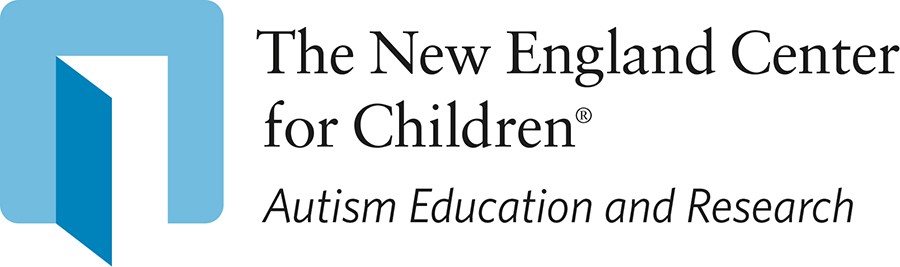 Vincent Strully Jr.Chief Executive Officer and Founder The New England Center for Children®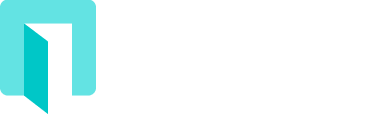 NECC® Then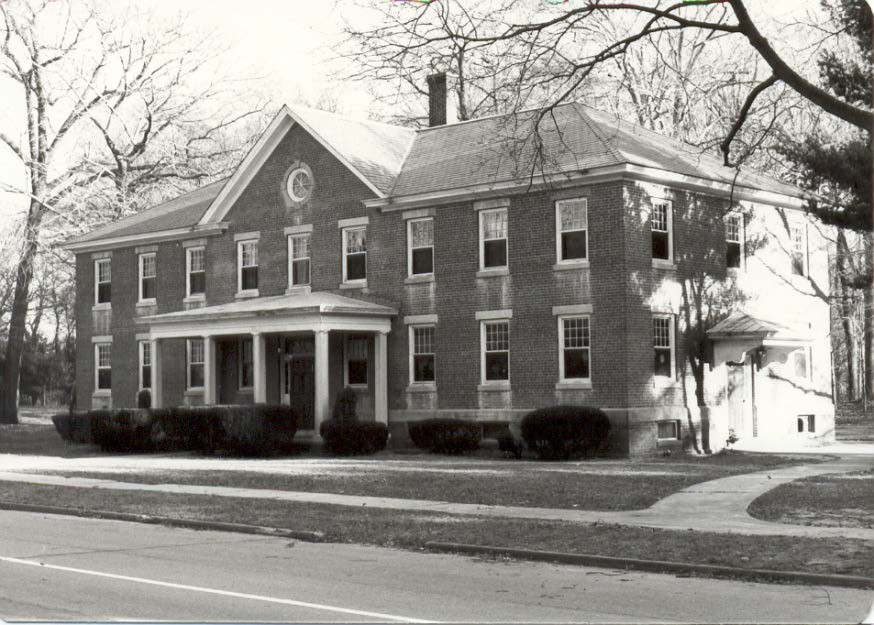 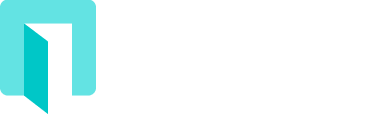 NECC® Now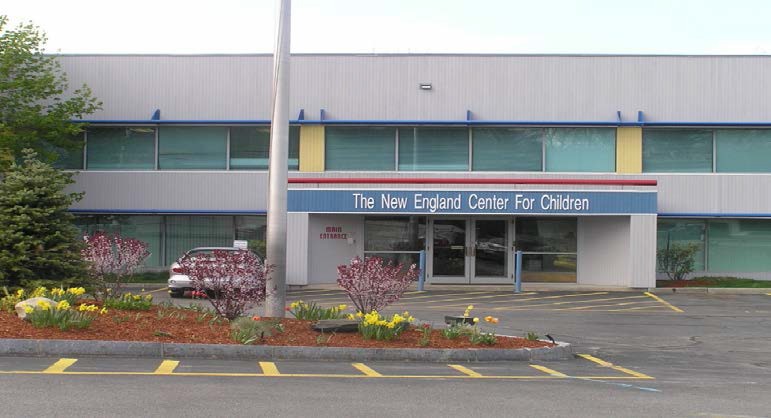 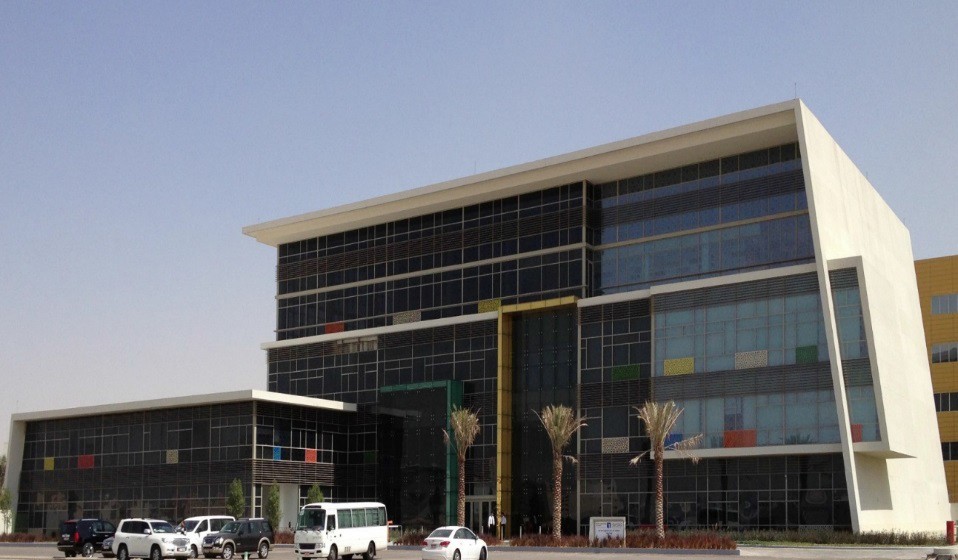 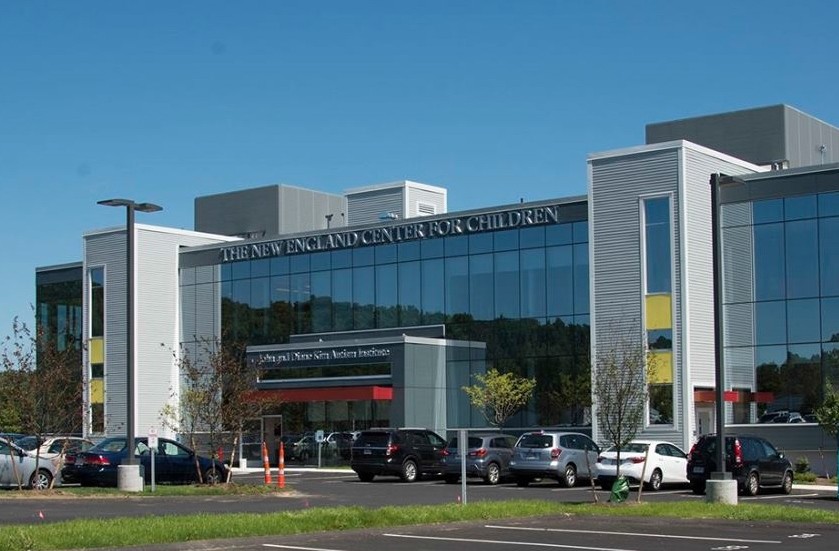 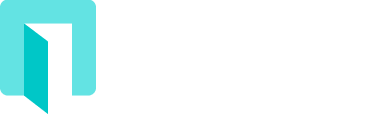 The New England Center for Children®The Center serves 686 students (age 18 months through 22 years) diagnosed with Autism Spectrum Disorder.Located in Southborough, Massachusetts (123,000 ft2 central school facility, with 16 residential group homes).479 employees are currently enrolled in one of our on-site graduate programs through Simmons or Western New England University.Over 1,300 staff received Master’s degrees from one of these programs since 1987.We provide consultation services to over 790 students throughout more than 80 schools.Over 4,050 students at NECC and in public school districts and agencies around the world use the Autism Curriculum Encyclopedia (ACE®) Application, which was developed at NECC.Our faculty have presented 2,004 times at national and international conferences and have published 245 research articles in peer-reviewed academic journals.In 2007, we opened a school for children with autism in Abu Dhabi; there are currently 184 students enrolled.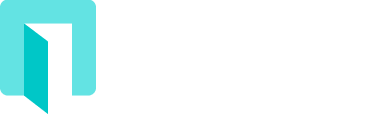 Consulting and Global Dissemination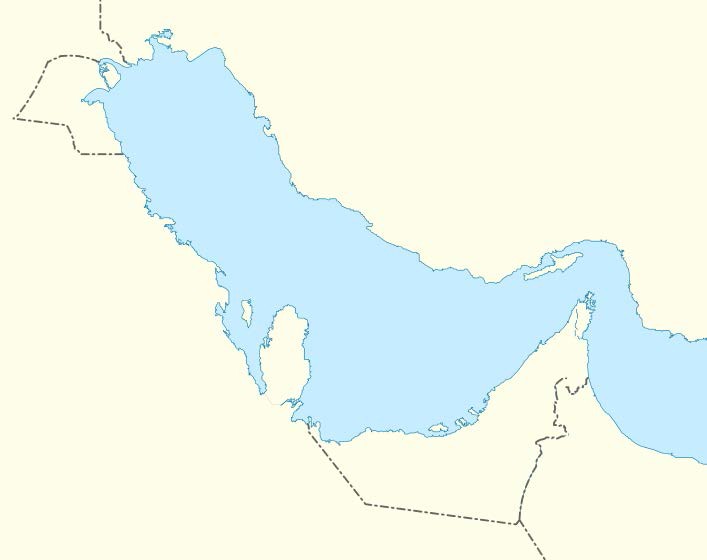 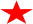 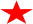 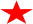 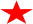 Kuwait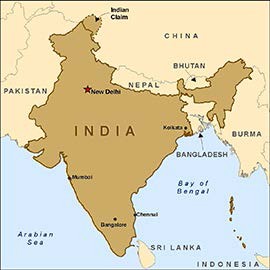 Qatar	Dubai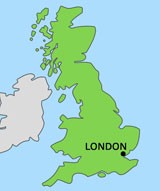 Abu Dhabi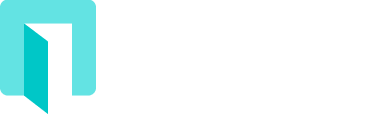 Programs at NECC®Staff Intensive Unit (SIU)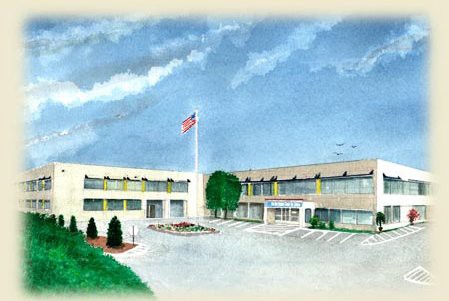 Residential ProgramIntensive Instruction Program (IIP)Home-Based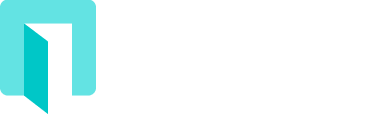 Staff Intensive Unit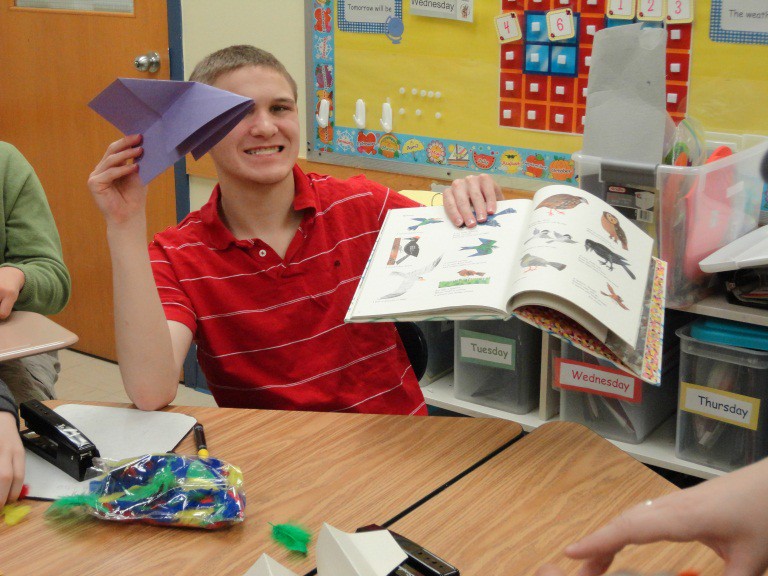 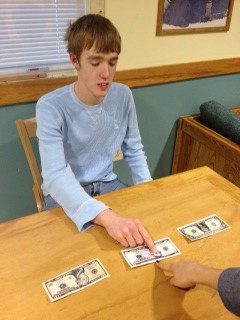 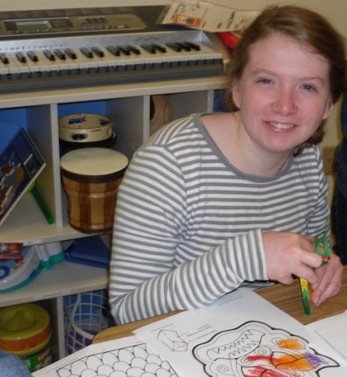 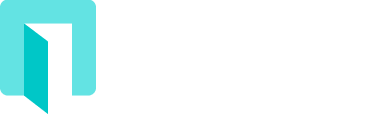 Residential and Intermediate Programs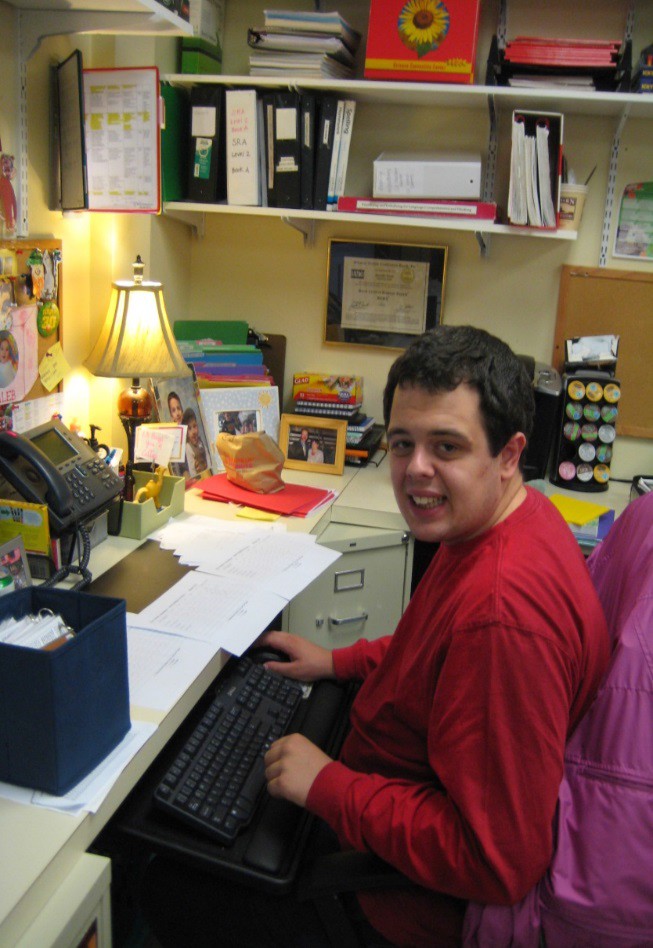 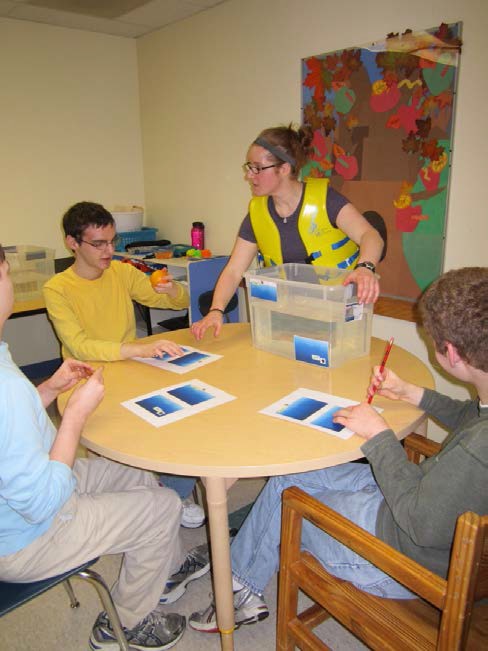 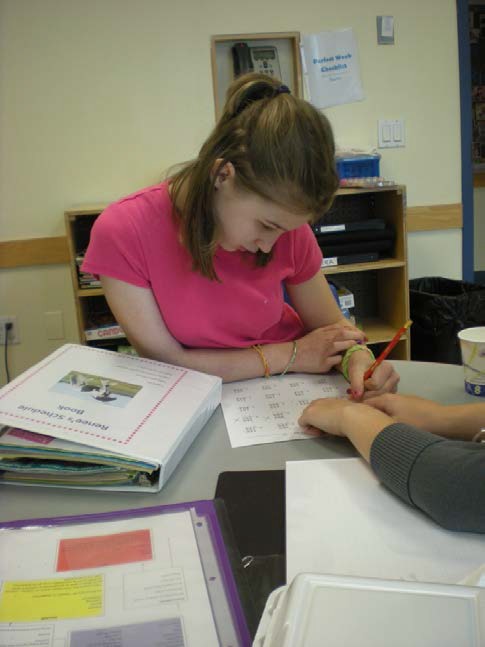 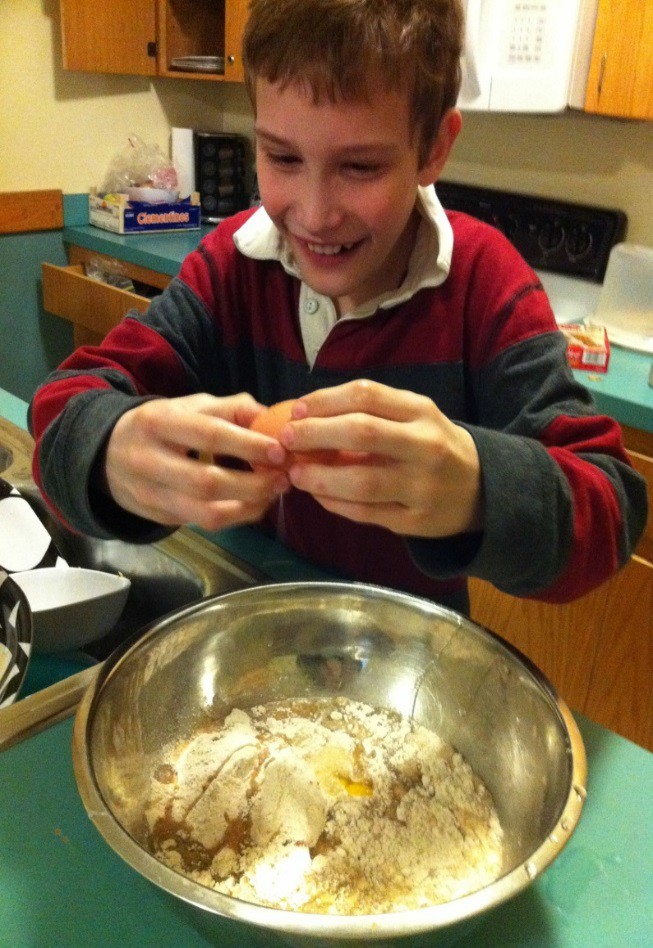 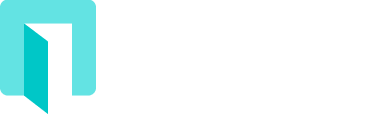 Intensive Instruction Program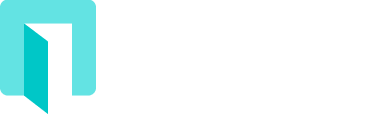 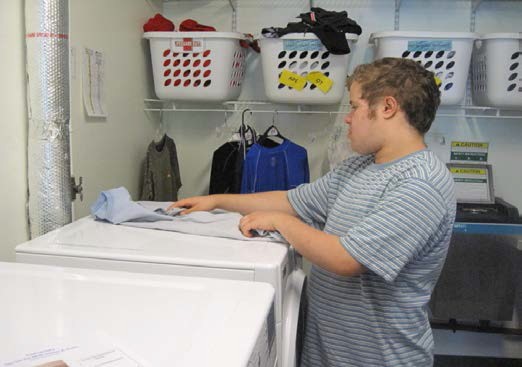 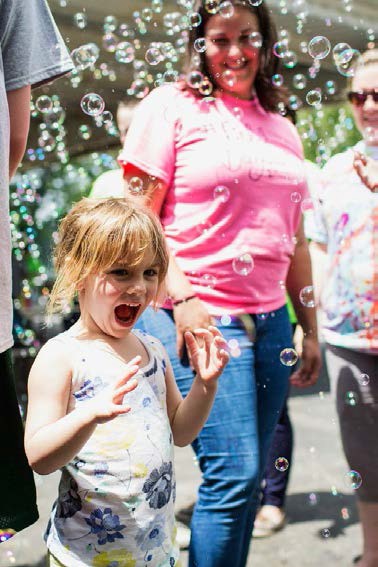 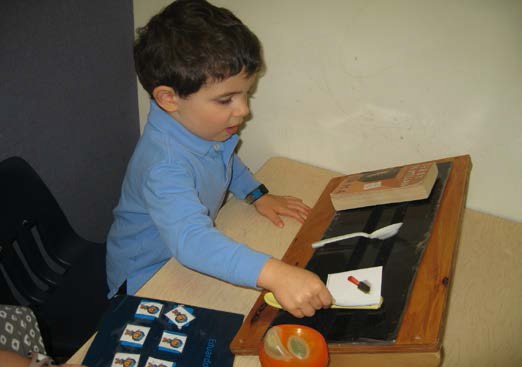 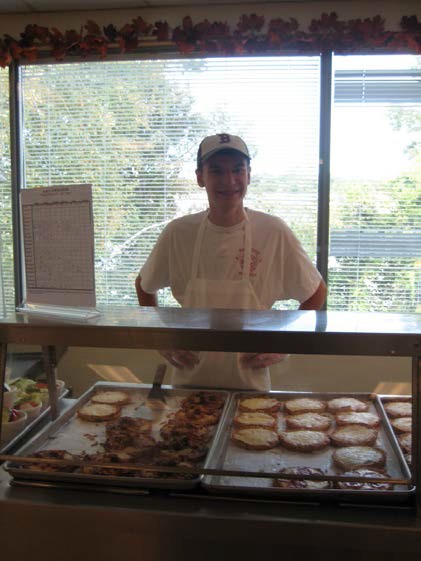 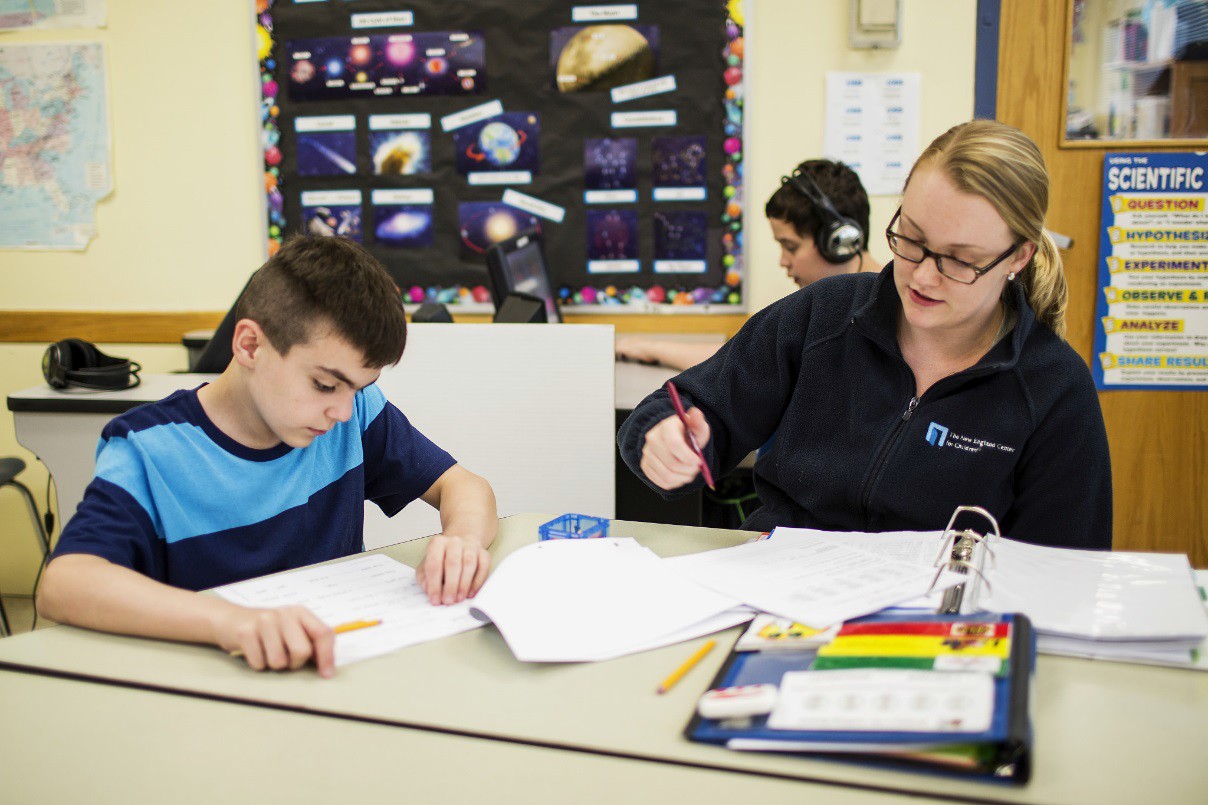 Home-Based Program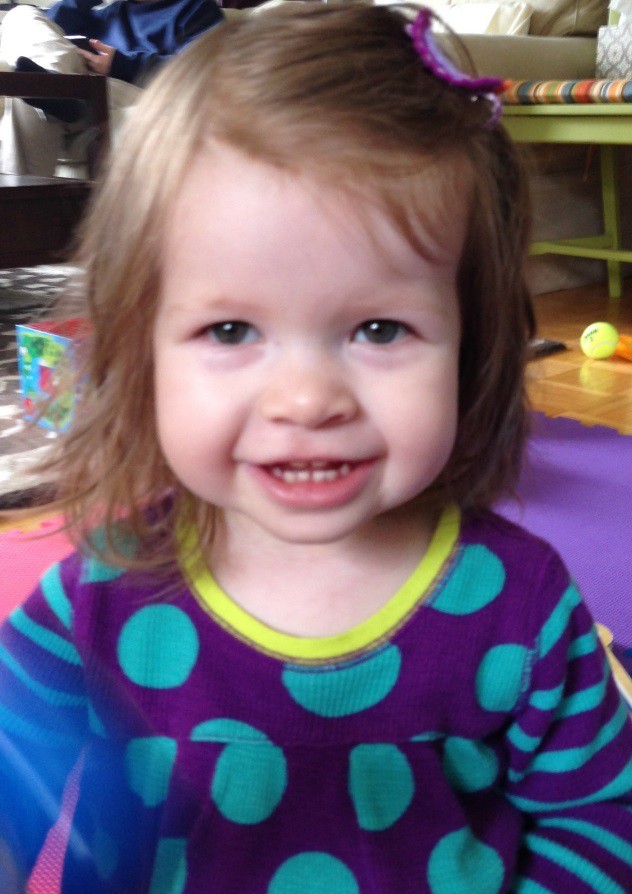 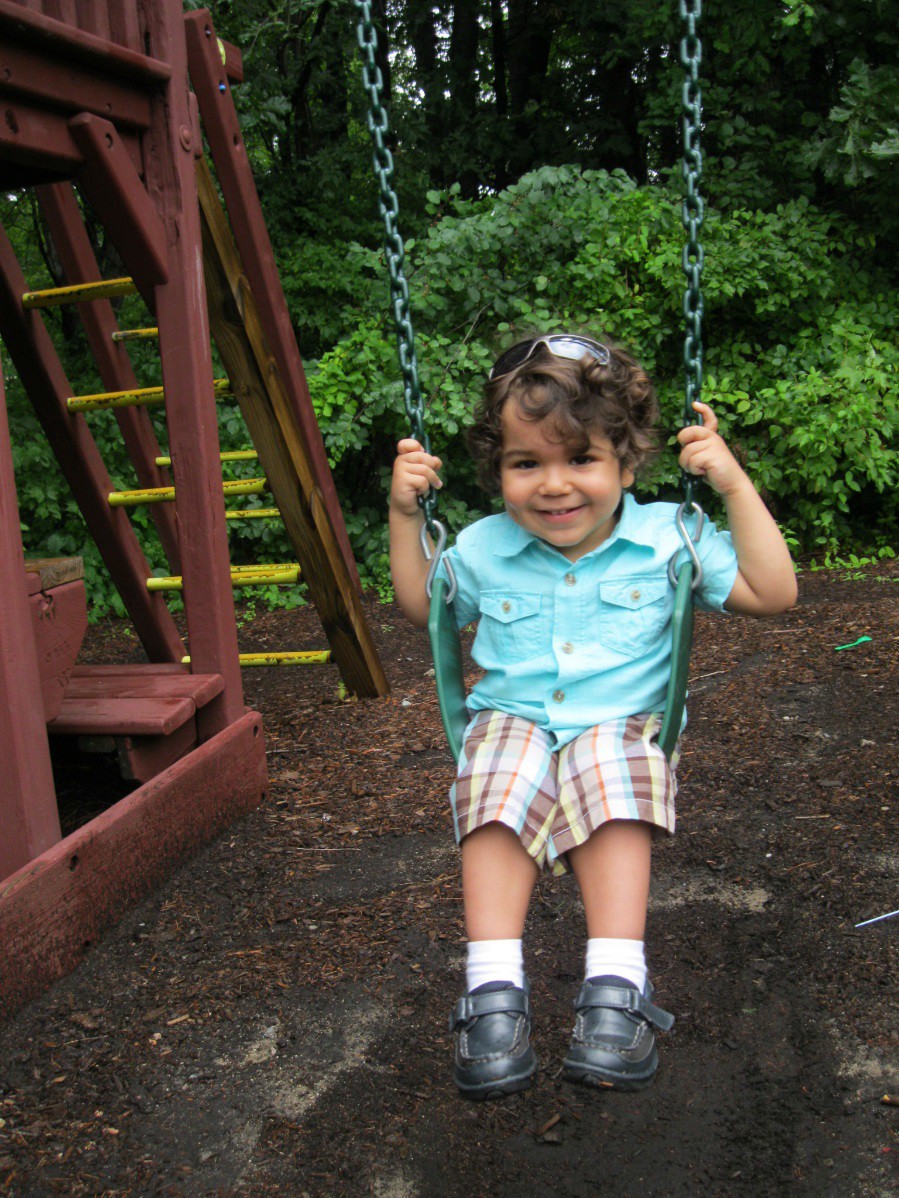 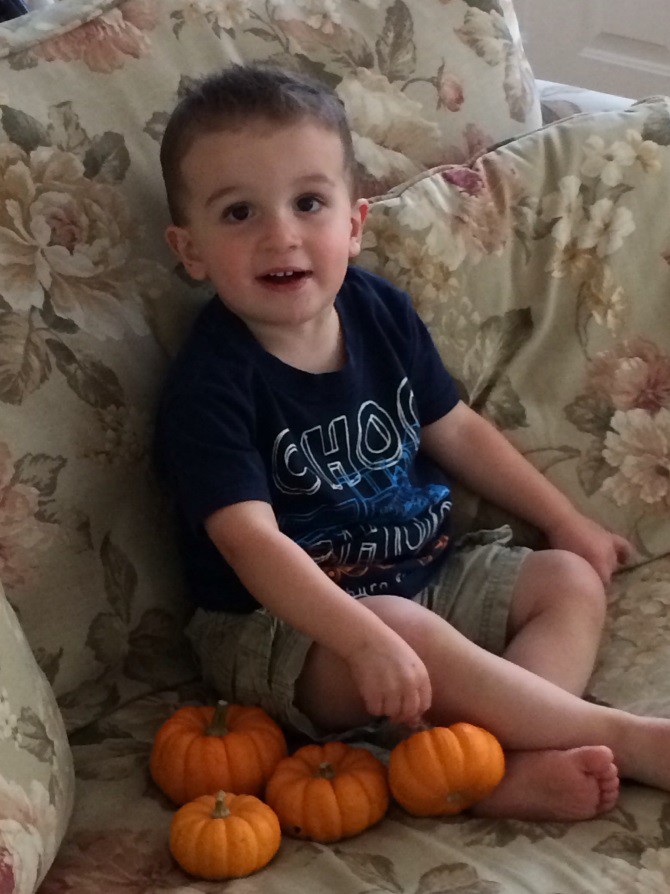 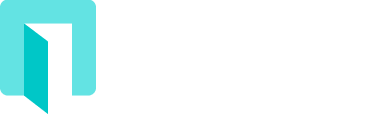 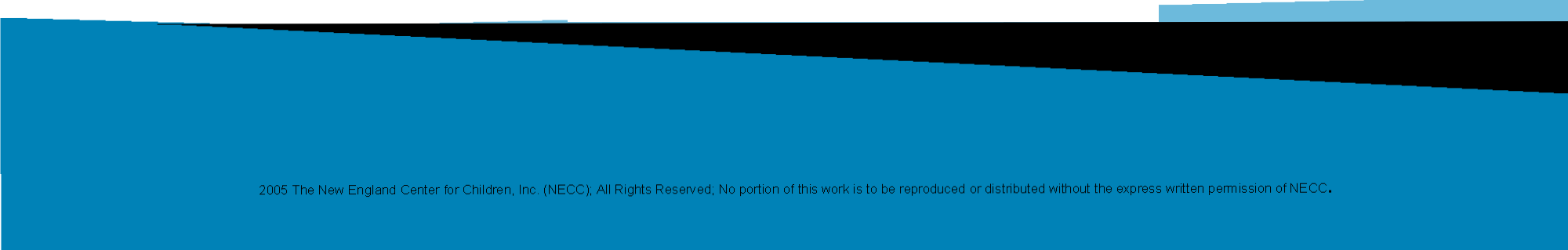 The New England Center for Children®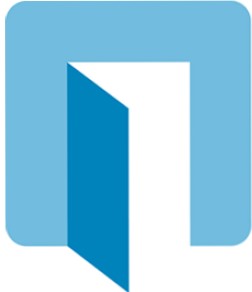 Autism Education and ResearchBest Practices	in Autism Treatment:	Research to Practice and Practice to ResearchWilliam	H. AhearnPh.D., BCBA-0, LABA (MA)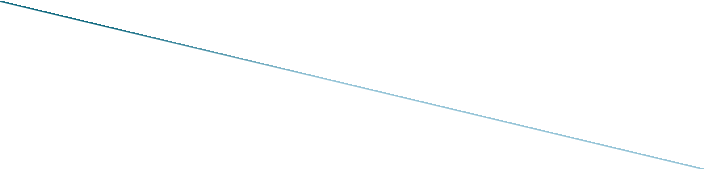 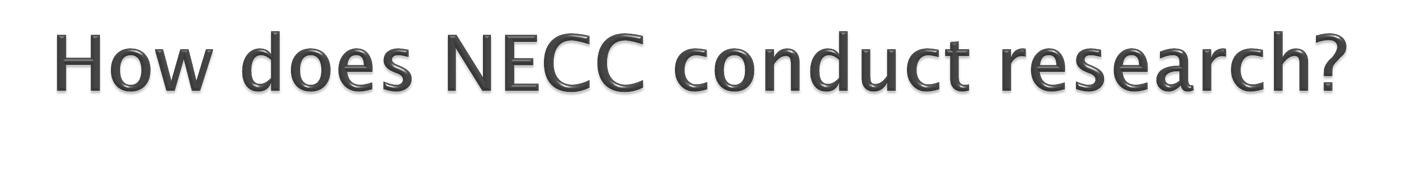 Masters and Doctoral trainingWNE (in ABA); Simmons (Sp. Ed.)10 NECC-based Ph.D. level faculty - WNEOver 80 ongoing projects250 peer reviewed publications2nd most contributing authors to JABAOngoing collaborative relationsE.K. Shriver CenterChildren’s Hospital/HarvardUNHUCONN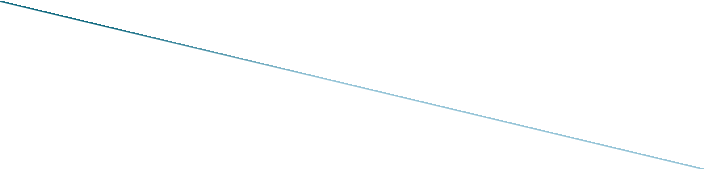 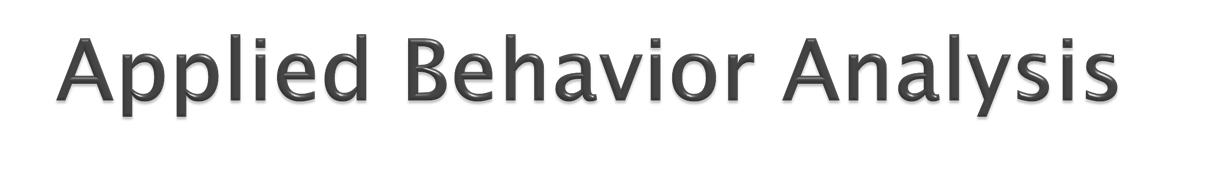 EIBI/ABA through the lifespanSkill deficits/behavioral excessesSkill deficitsFunction of skills in social environmentSpecific targeting via appropriate teaching proceduresProblem behaviorFunctional assessment to identify causeValidated function-based TXsHeavily focused on appropriate replacement behavior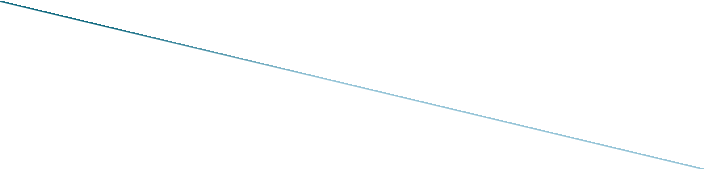 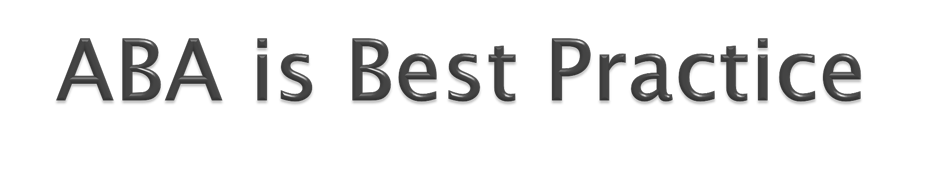 From the early days: Lovaas, 1987; McEachin, Smith, & Lovaas, 1993Howard et al. 2005; 2014Meta-analyses – EIBI and techniques(e.g., Eldevik, Hastings, Hughes, Jahr, Eikseth, and Cross, 2009)Cochrane review by Reichow, Barton,Boyd, & Hume (2013)MacDonald,	Parry-Cruwys,	Dupere,& Ahearn	(2014;  RIDD)Table 5_  Stati.stical comparisons across outcome measures  and age groupsimp·roved more than all (S<:::ores increased from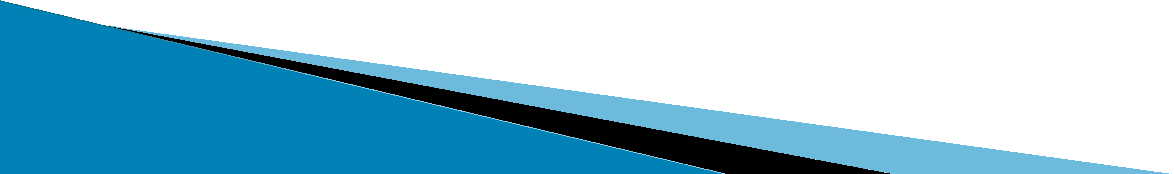 other age groups;no	Time l to Time 2)differences betweet11 other  age·groupsimproved more tJlan. all improved more than .all imprm<ed more than allother age groups;no other age grol!Jils,24- other age groups no differences benveeo 30-monili-Olds group differences bettweet11 other age groups             impm\·ed more than       other age·groups2.5 and 3-ye.ru--old'iOutcome Analysis	- Cognitive	Performanceby AgeCognitive Performance Categorization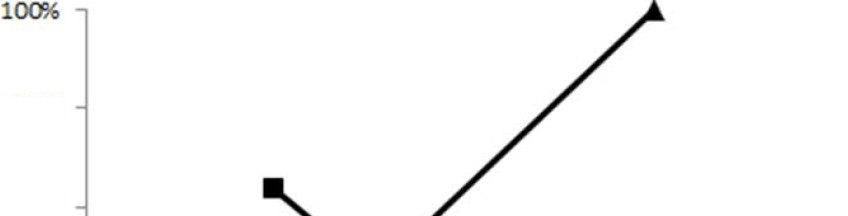 80%.sla.E,.60%-.-Low.0.	Middle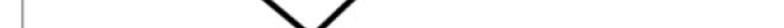 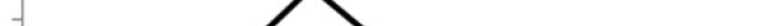 40%l.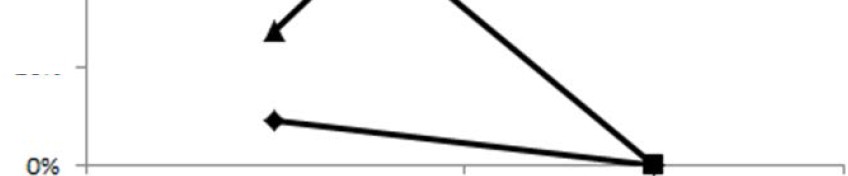 -.-High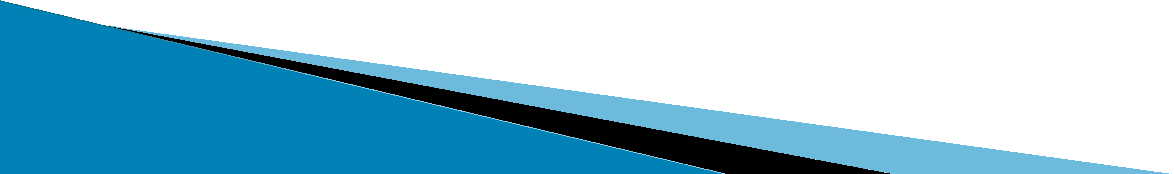 20%1Yr Olds at Entry	1Y r Olds at Follow UpThe New England Center for Children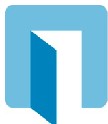 A leader in autism rese.1rch and educ.ationOutcome Analysis	- Cognitive	Performance4..).	60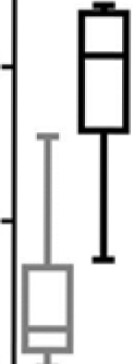 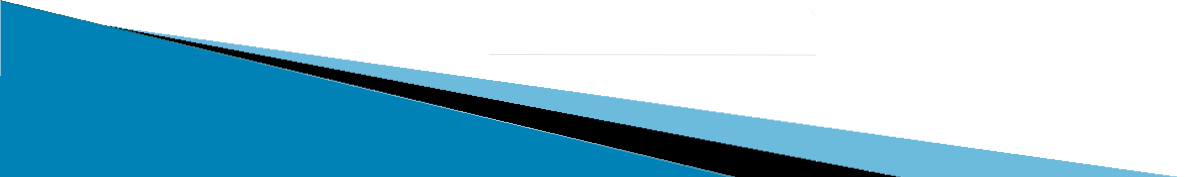 0u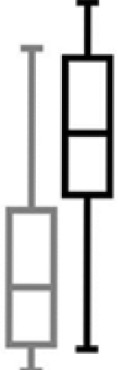 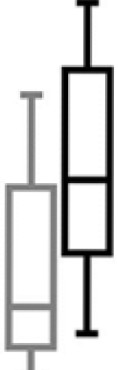 It/)I,_	40++::	20cC)0o	o..L..=------:;;;;;;;;;;;......	---=----18-23	24-29	30-36Age at Entry (tm1os.)D EntryDl	ExitThe New England Center for Children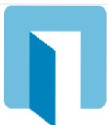 A leader in autism research and education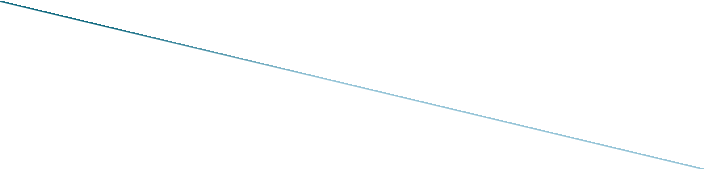 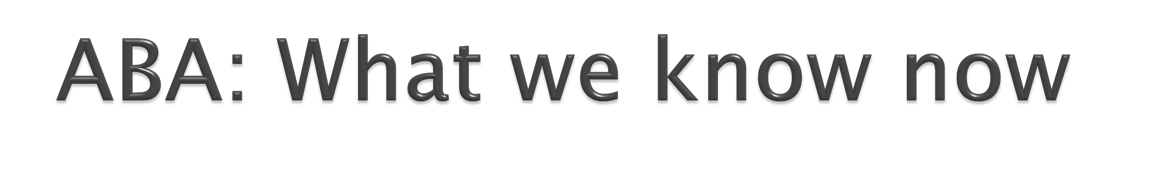 Behavior analysis works across lifespanProblem behaviorFA and F-B TX is a BPSkill buildingVerbal behavior/Communication skillsPlay and social skillsIndependent functioning (outcomes)But, BP evolves constantly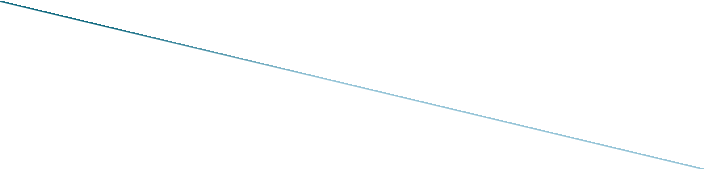 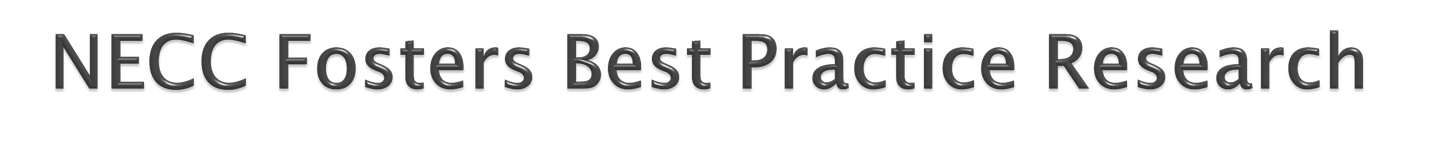 Established groups in areas of needProvide resources for conducting researchSummarize results and disseminate externally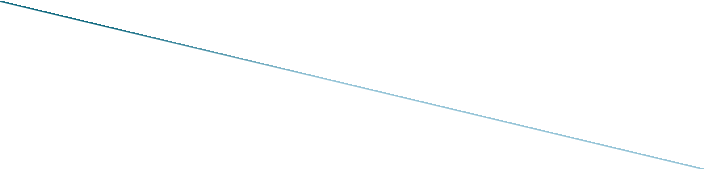 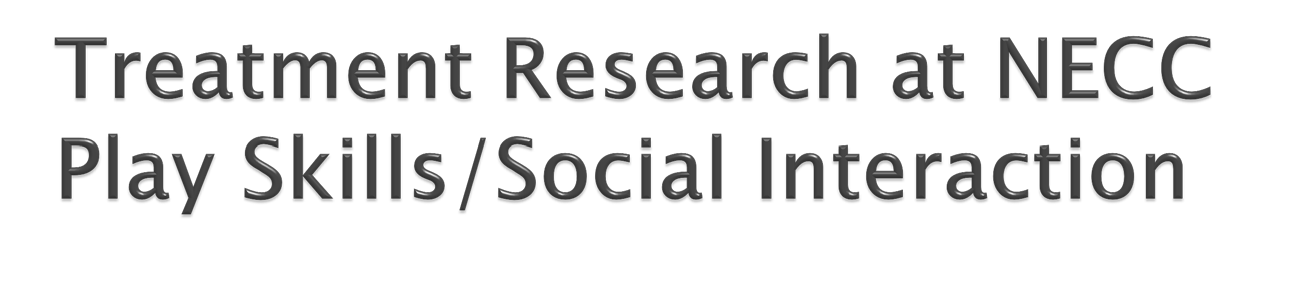 MacDonald, R.P.F., Sacramone, S., Mansfield, R., Wiltz, K., & Ahearn, W.H. (2009).	Using video modeling to teach reciprocal pretend play to children with autism.	Journal of Applied Behavior Analysis, 42, 43-55.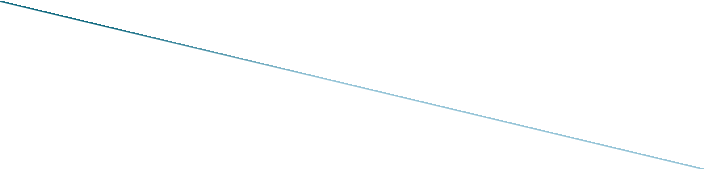 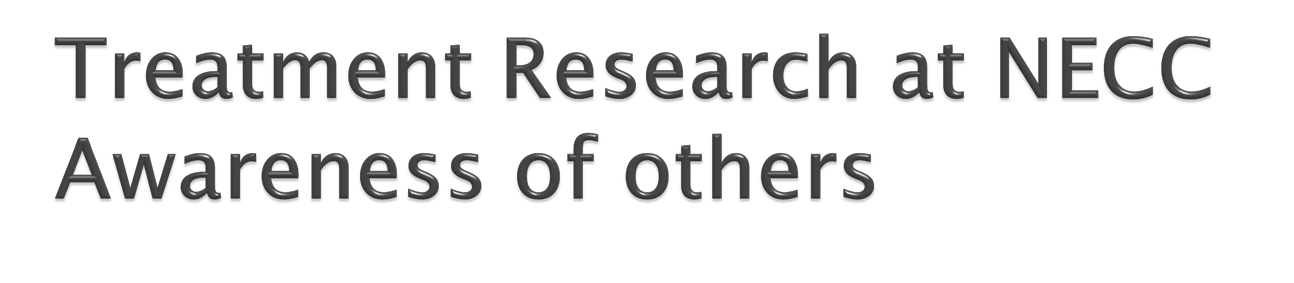 Klein, J.L., MacDonald, R.P.F., Vaillancourt, G., Ahearn, W.H., & Dube, W.V. (2009).	Teaching discrimination of adult gaze direction to preschool children with autism. Research in Autism Spectrum Disorders, 3, 42-49.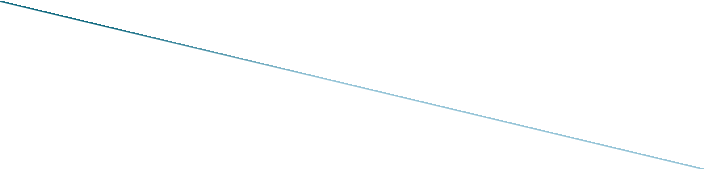 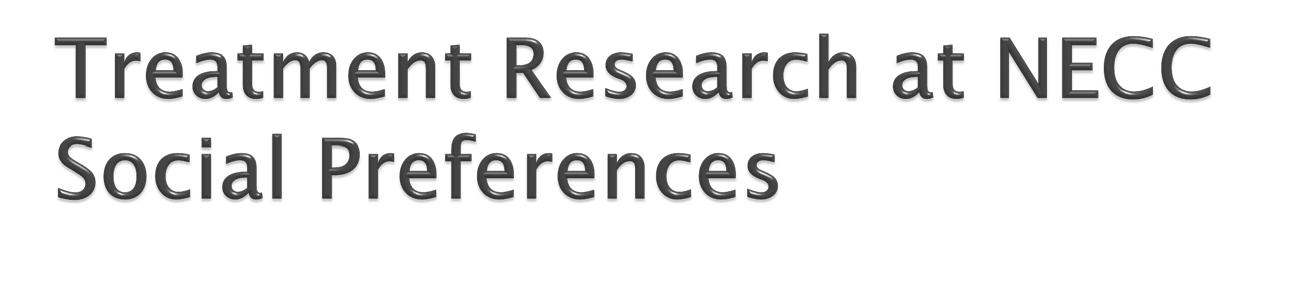 Smaby, K., MacDonald, R.P.F., Ahearn, W.H., & Dube, W.V. (2007). Assessment protocol for identifying preferred socialconsequences.	Behavioral Interventions, 22,311-318.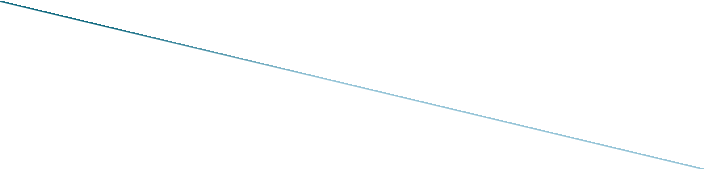 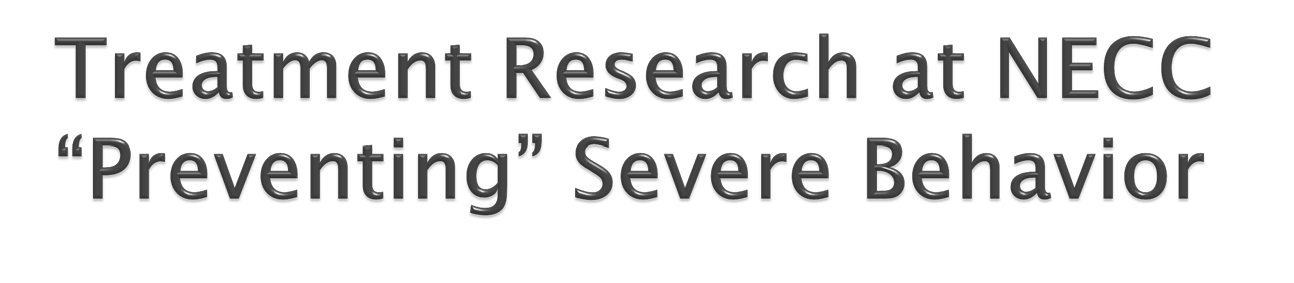 Herscovitch, B., Roscoe, E.M., Libby, M.E., Bourret, J.C., & Ahearn, W.H. (2009).	A methodology for identifying precursors to problem behavior.	Journal of Applied Behavior Analysis, 42, 697-703.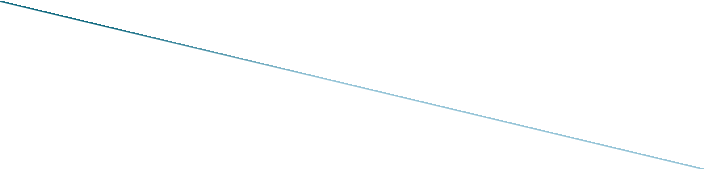 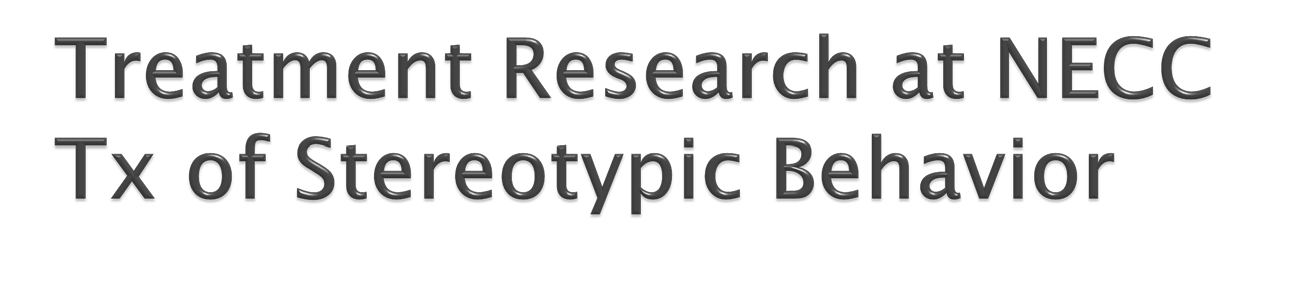 Ahearn, W.H., Clark, K.M., MacDonald, R.P.F., & Chung, B.I. (2007).	Assessing and treating vocal stereotypy in children withautism. Journal of Applied Behavior Analysis, 40, 263-275.MacDonald et al. (2007)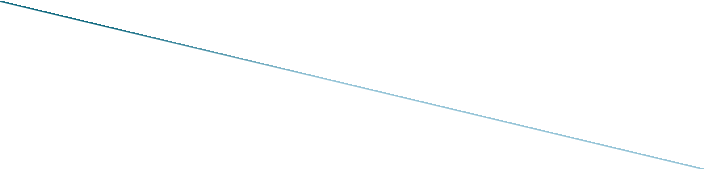 7060	CWATDC504030201002-year-olds	3-year-olds	4-year-olds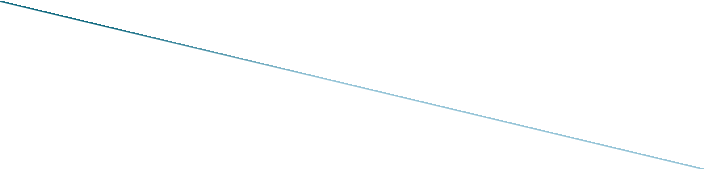 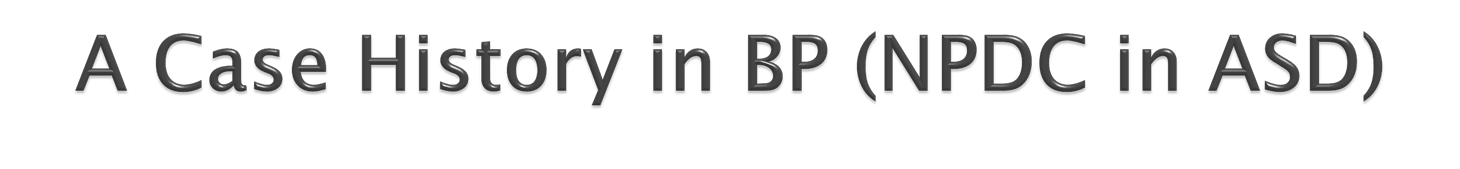 Stereotypic behavior circa 2000Little sound TX researchManualized recommendationsExamined procedures for redirectingstereotypy in learning environmentsAhearn et al. (2007; JABA)Examined procedures for promotingadaptive behaviorColon et al. (2012; JABA)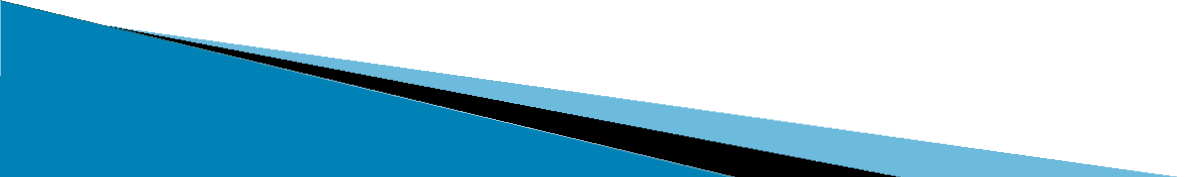 How goals are selected and sequenced when	providing educational	and clinical	services?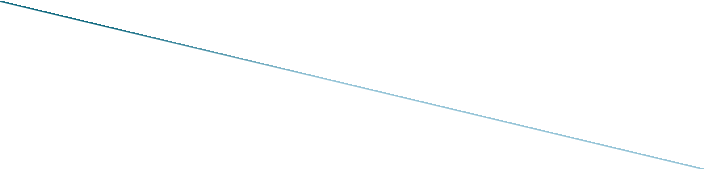 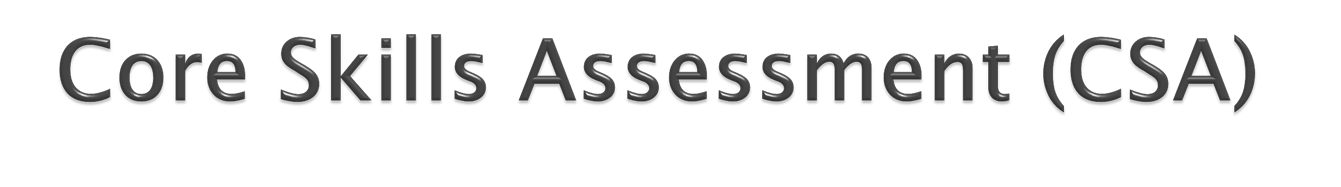 Diagnostic evaluations prior to intakeAdditional assessments conducted (e.g., ESAT)CSA (e.g., Dickson et al., 2014; JADD)Foundational skills hierarchically-orderedObservational analysisSkill domainsDiscriminationVerbal behavior/CommunicationSocial behaviorSelf helpHealth and safetyPhysical educationCommunity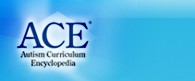 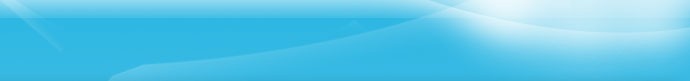 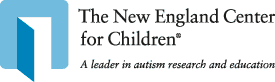 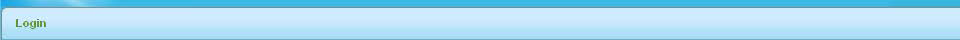 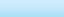 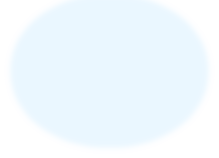 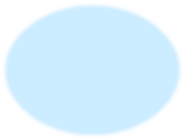 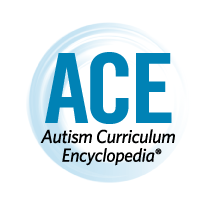 ACE®	4.0Autism Curriculum Encyclopedia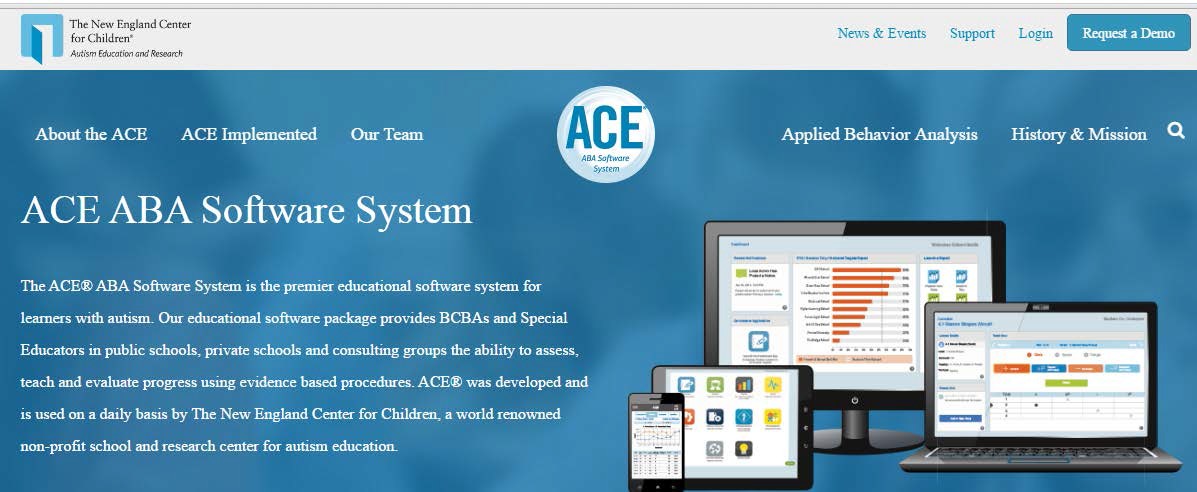 The ACE®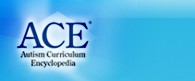 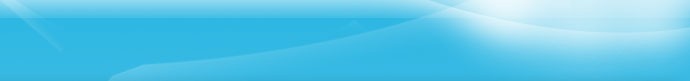 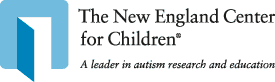 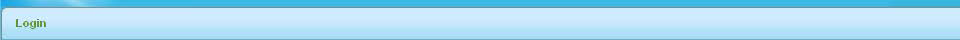 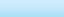 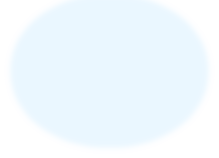 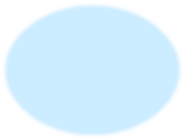 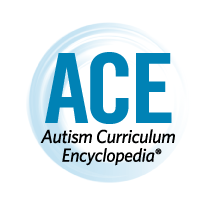 ASSESSIdentify Key Factors for Individual SuccessTEACHBuild Independence Across the Life SpanEVALUATEDocument Success Every DayACEAutism CurriculumEncyclopedia •The New England Center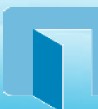 for Children•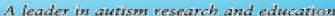 .A......C.     EThe New England Centerfor Children•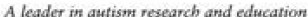 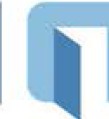 Dashboard	App Ltbrary	Help	Logout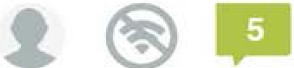 Welcome to your App Library John Brown-e ll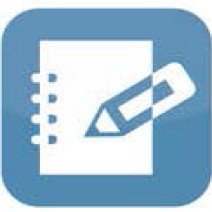 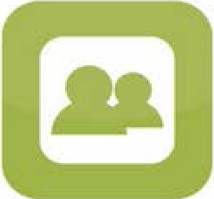 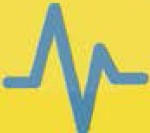 Curriculum	Students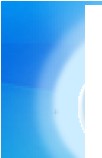 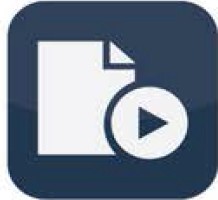 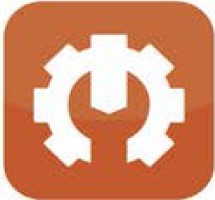 Admin	ClassroomResources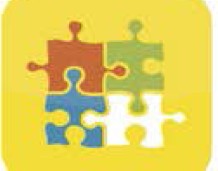 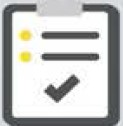 Skills Assessment	PreferenceAssessmentReports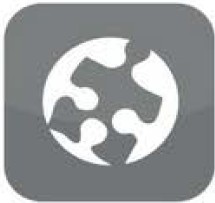 Core SkillsAssessmentActivity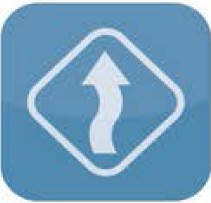 ChallengingBehaviorCore Skills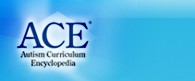 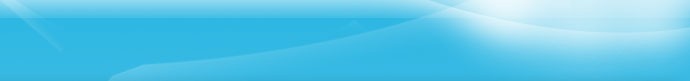 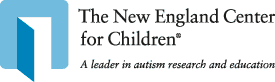 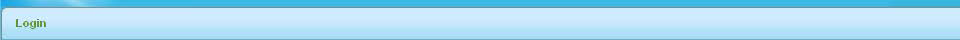 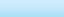 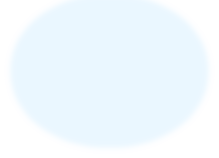 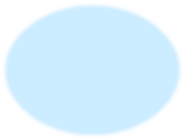 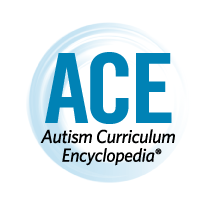 Basic Matching and ReadinessSit and attend Matching SkillsCommunication Requesting  Respond to name Respond to greeting Request help Request attentionRequest termination Accept / reject  Respond to “stop” Follow 1-step directions Identify body partsIdentify pictures, objects Label pictures, objectsSocial Skills Preferences Waiting Conditioned Sr Imitation Social DistanceSelf-HelpDressing, UndressingWashing hands, faceShoweringBrushing teethEating skillsWashing handsToiletingHealth and Safety Medical care skills Exit given fire alarmPersonal identification PrivacyCommunityWalk in communityRide in vehiclesRecreation / Phys Ed Use schedule Exercise Independent tasksCore Skills Assessment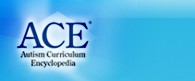 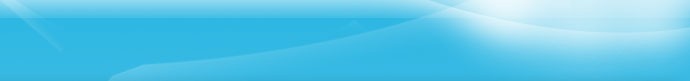 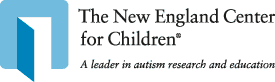 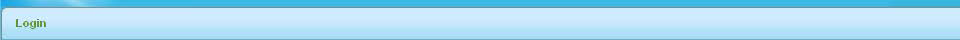 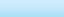 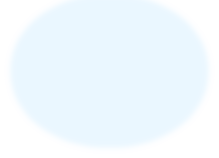 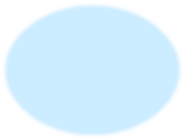 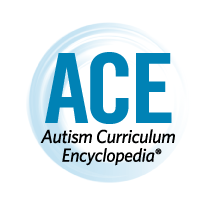 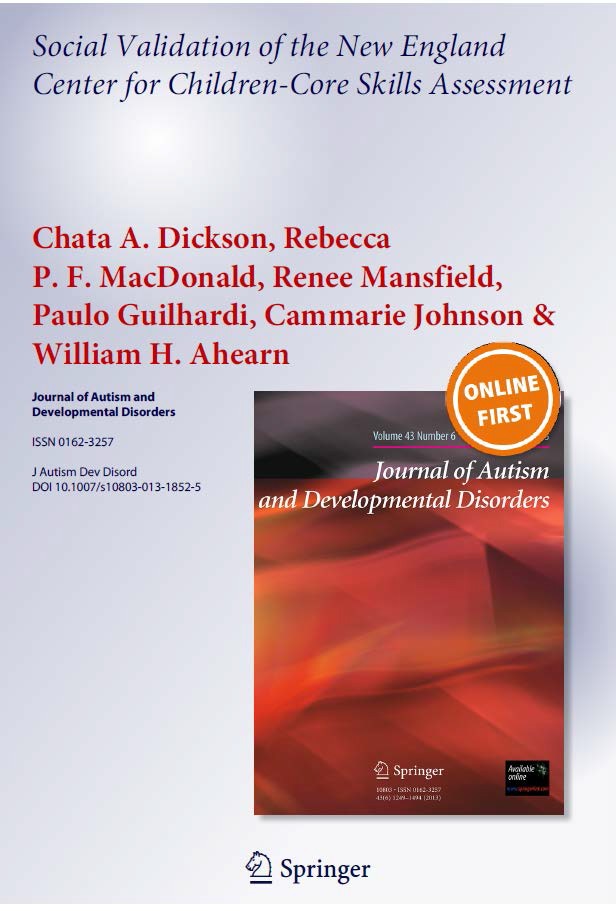 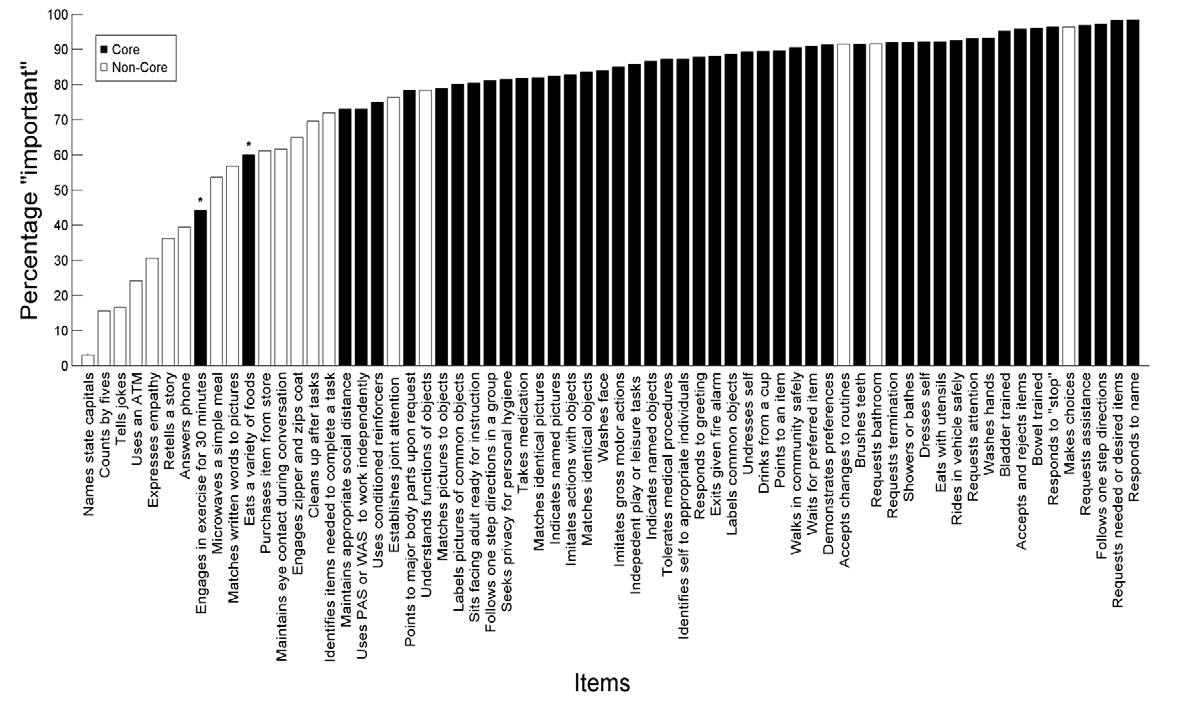 Core Skills AssessmentCore Skills Assessment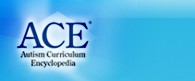 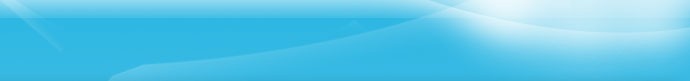 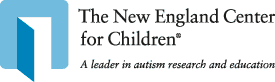 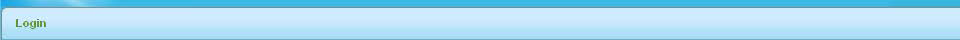 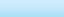 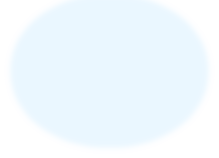 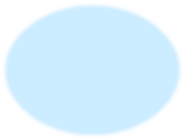 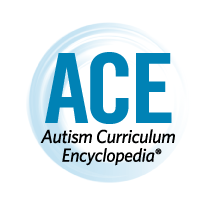 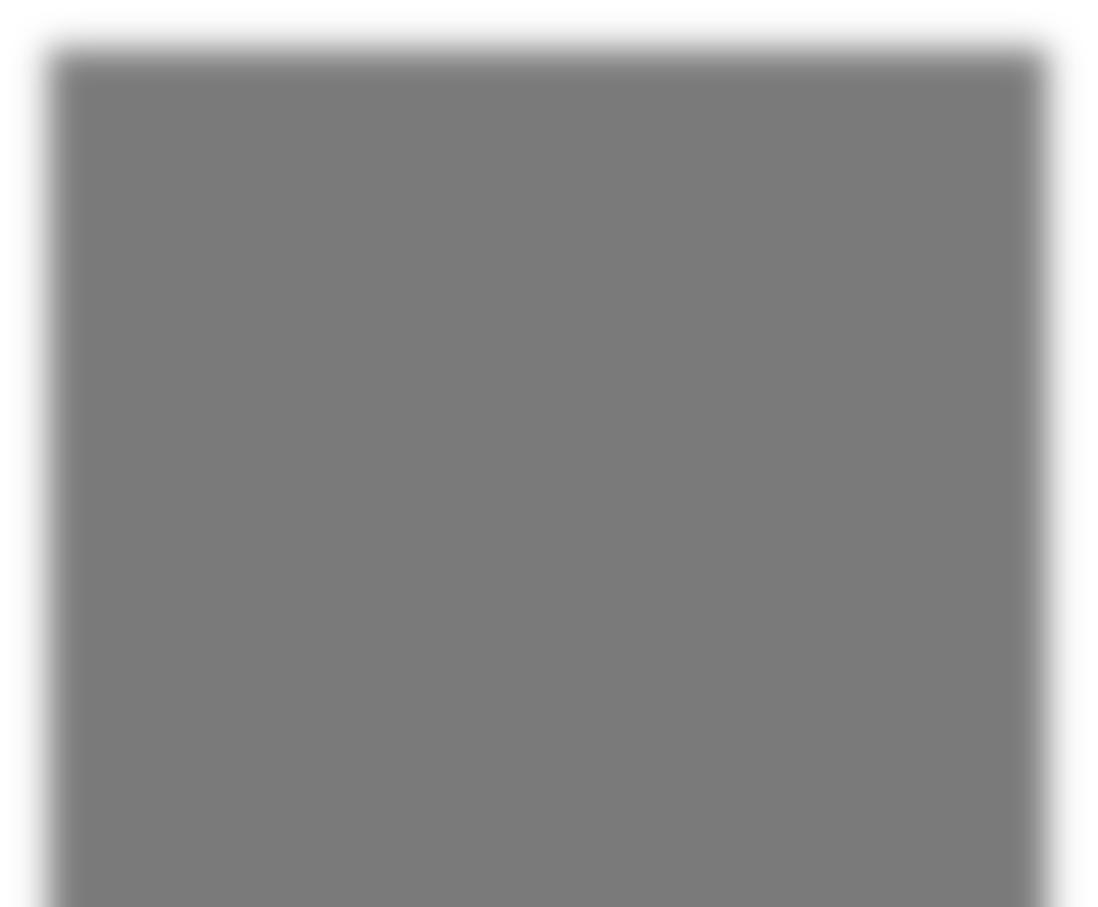 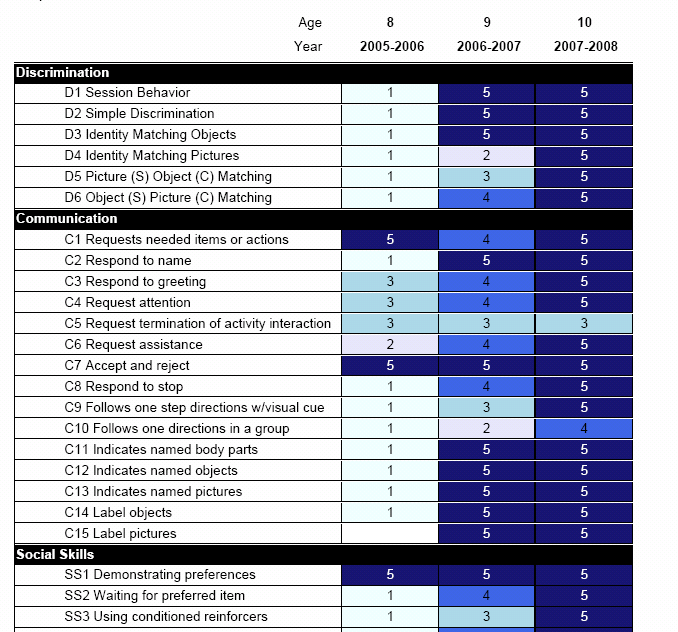 CSA results allow educators to…Identify foundational skill deficitsSelect ACE curriculum to address areas of needMonitor progress across yearsYear 1	Year 2	Year 3ACEAutism CurriculumEncyclopedia •The New England Center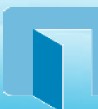 for Children•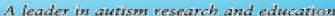 .........."""""""'The New England Centerfor Children•	Dashboard	App L•brary	Help	Logout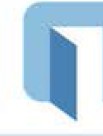 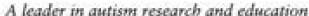 t®	IPIWelcome to your App Library John Brown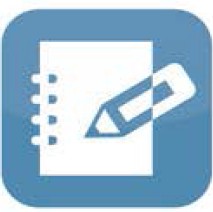 Curriculum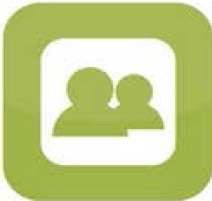 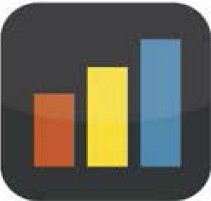 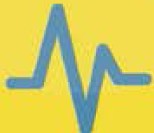 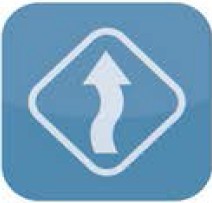 Students	Reportslfo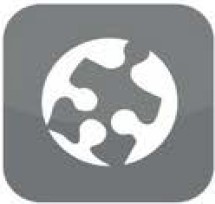 ActivityAdmin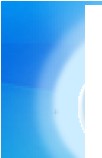 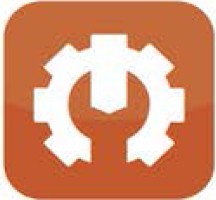 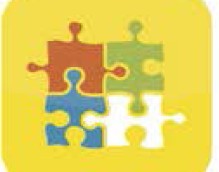 Skills AssessmentClassroom Resources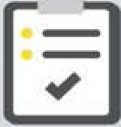 PreferenceAssessm entCore Skills AssessmentChallenging BehaviorSkills Assessment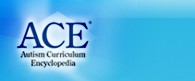 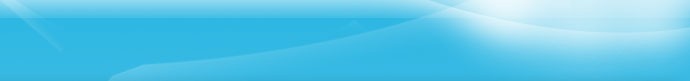 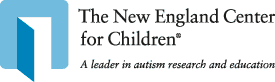 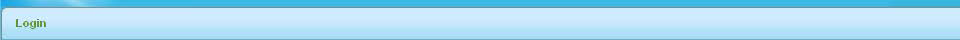 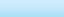 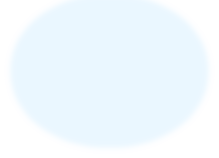 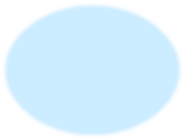 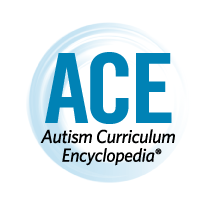 The ACE curriculum scope and sequence includes over 1250 skills for learners with autism.The ACE Skills Assessment is an indirect evaluation of all skills within the scope and sequence, including skills in areas that are not assessed in the CSA.The ACE Skills Assessment will help users identify broader areas of need than covered in the CSA and provide the “big picture” for curriculum selection.All skills link to lesson plans within the ACE Curriculum BankOur recommendation is that this tool be used on a yearly basis prior to planning a new IEP.ACEAutism CurriculumEncyclopedia •The New England Center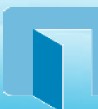 for Children•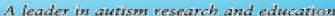 -"'A.,..,.CThe New England Centerfor Chi ldren•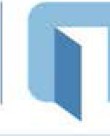 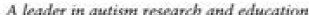 DashboardApp L•bral)	Help	Logout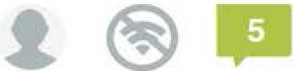 Welcome to your App Library John Brown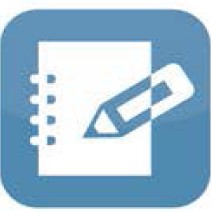 Curriculum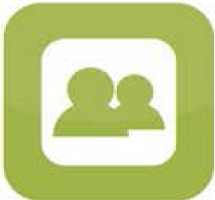 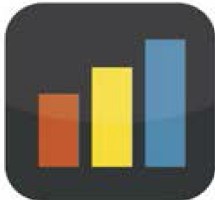 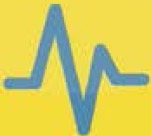 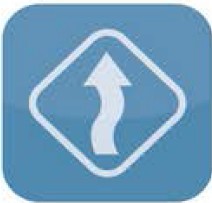 Students	Reportslfo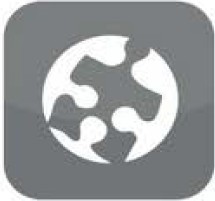 ActivityAdmin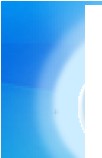 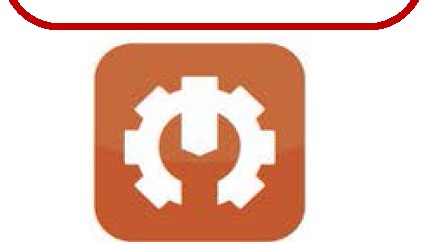 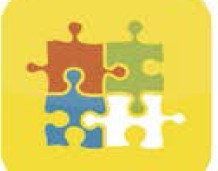 Skills AssessmentClassroom Resources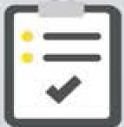 Preference AssessmentCore Skills AssessmentChallenging BehaviorACE® Curriculum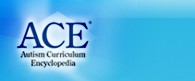 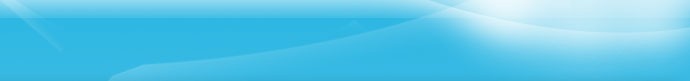 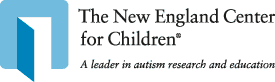 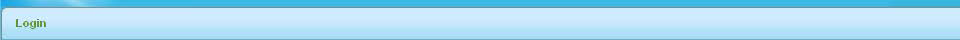 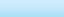 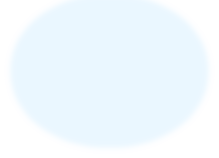 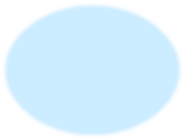 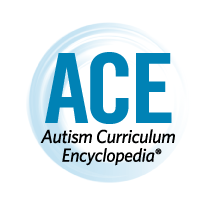 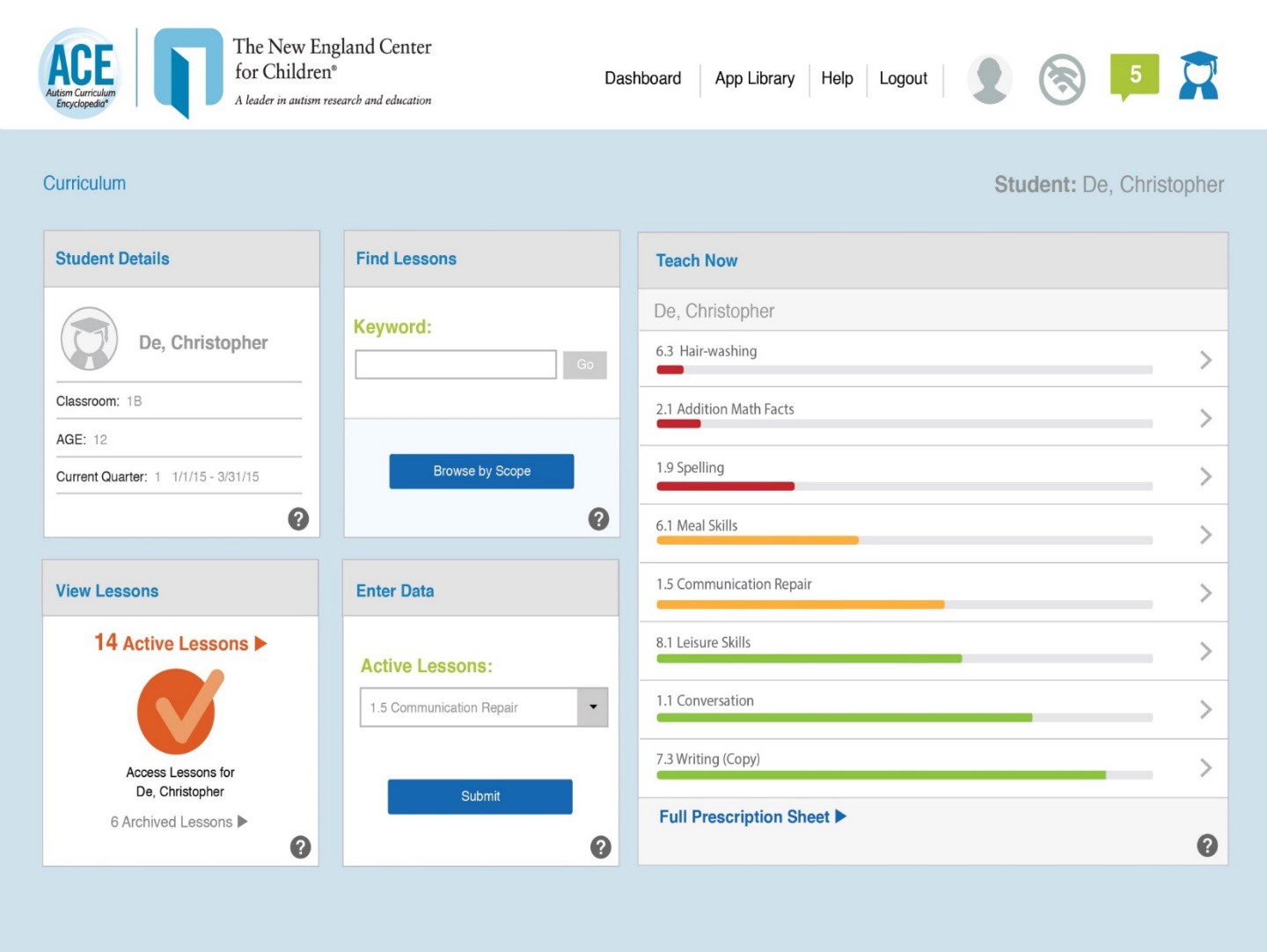 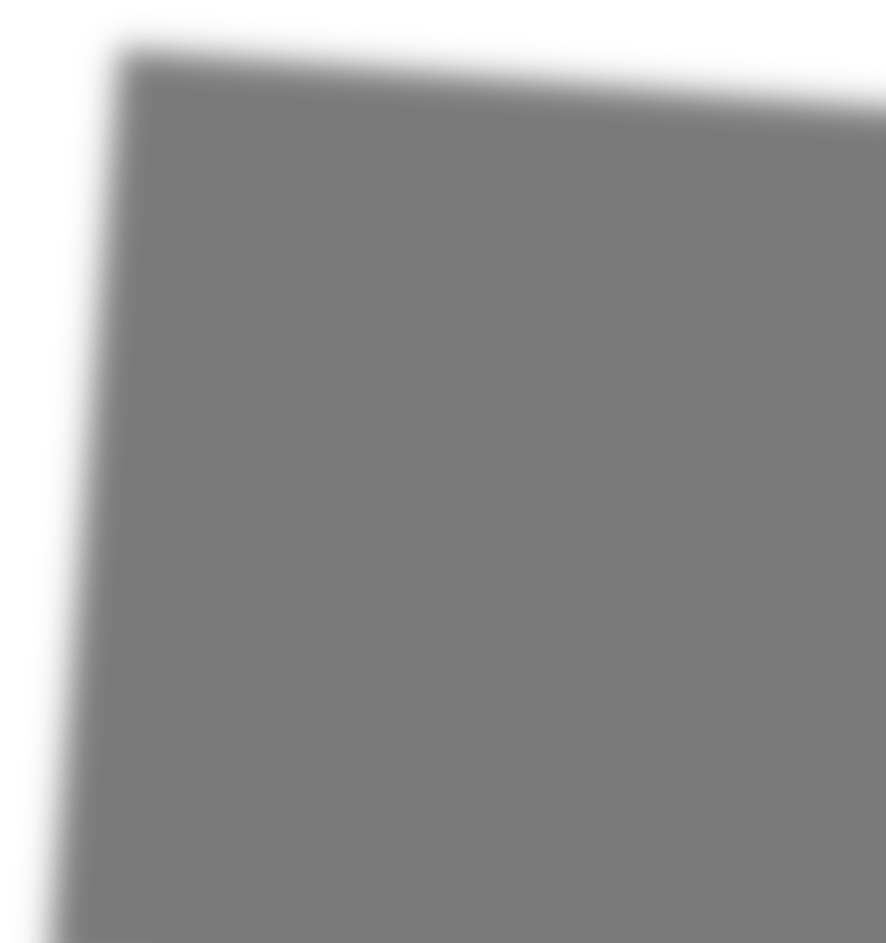 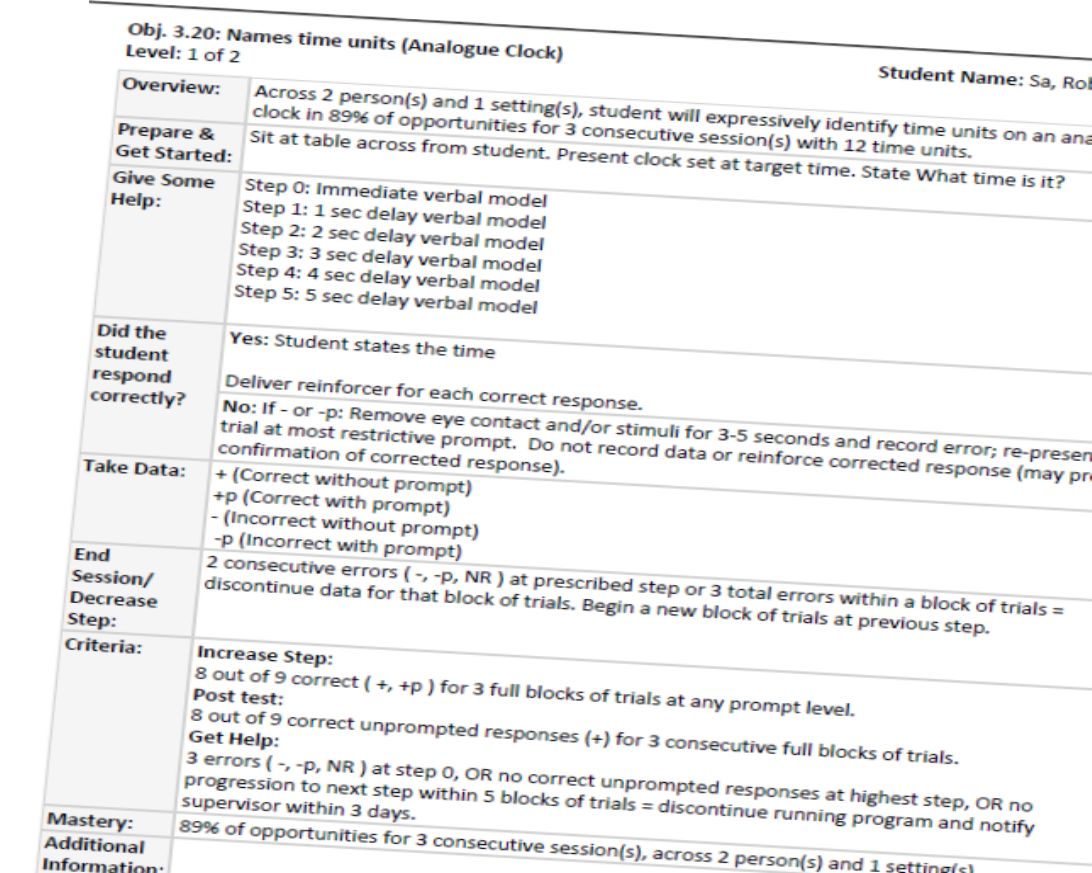 ACE Curriculum BankOver 2000 lesson plans linked to NECC Scope and Sequence Common CoreMA Curriculum Frameworks VBMAPP3 lesson formatsDiscrete TrialTask AnalysisIncidental TeachingACE®	Curriculum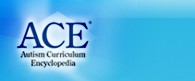 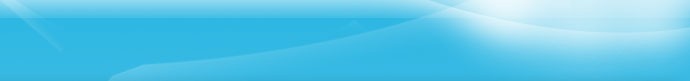 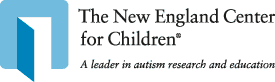 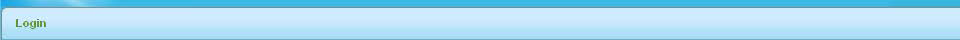 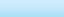 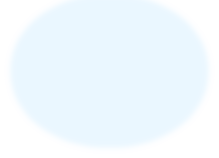 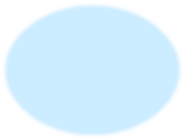 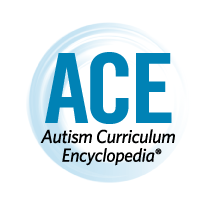 Discrimination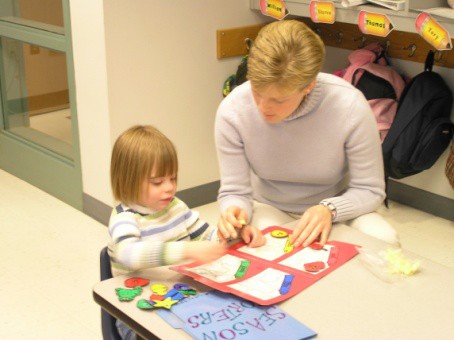 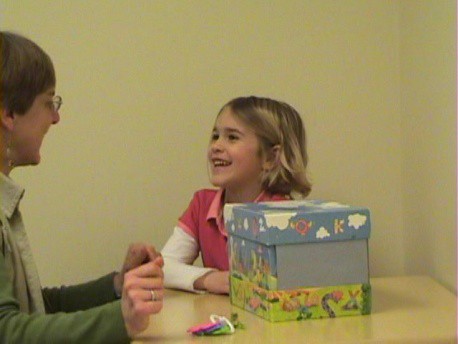 CommunicationAcademicsSocial Skills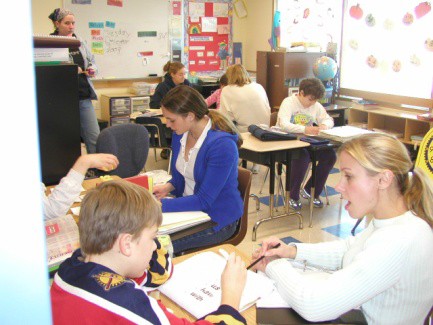 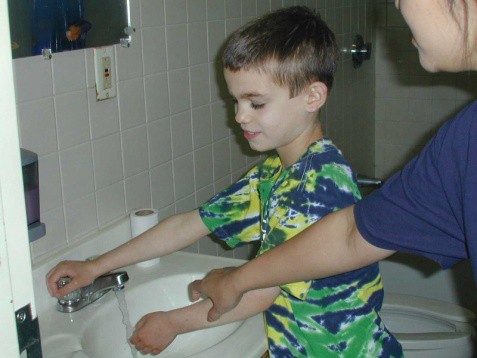 Self-helpHealth & SafetyRecreation, Leisure, PlayCommunity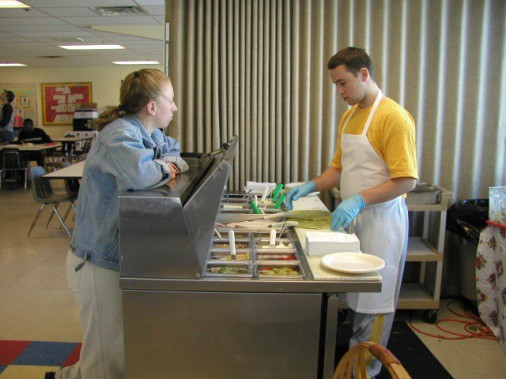 VocationalTransition to AdulthoodTeaching FormatsDiscrete Trial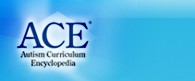 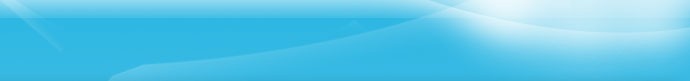 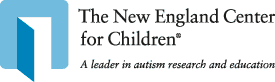 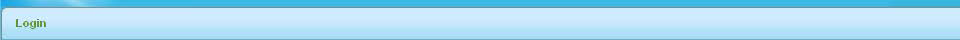 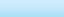 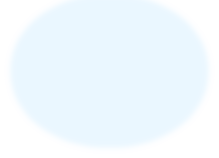 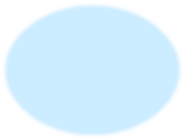 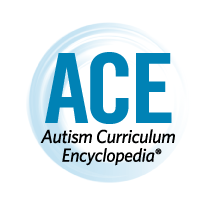 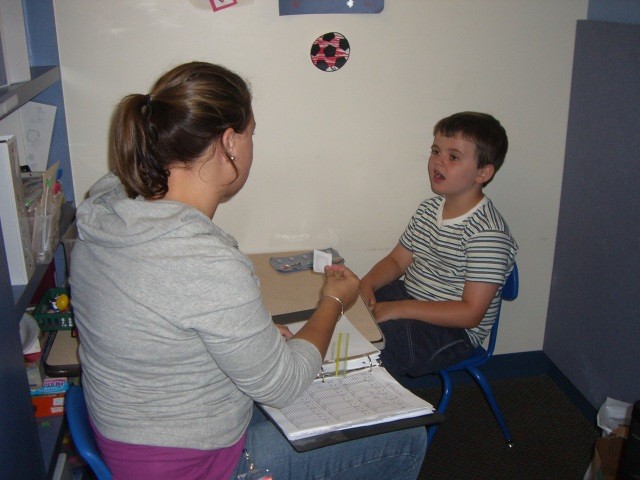 Incidental Teaching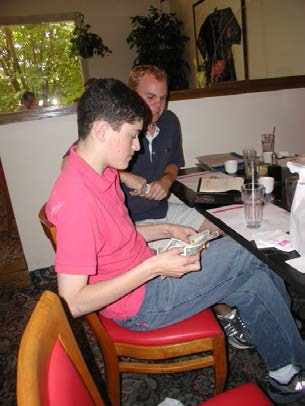 Video Modeling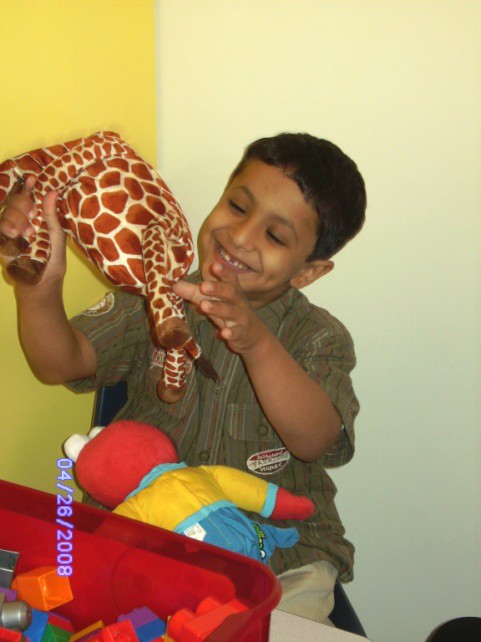 Task Analysis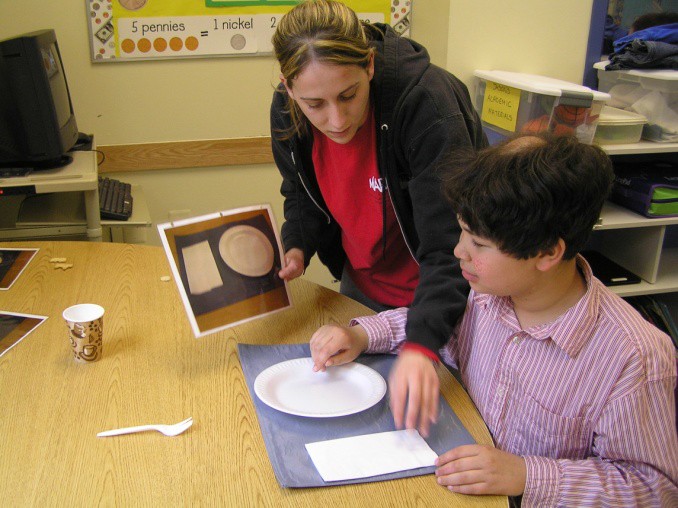 Group Instruction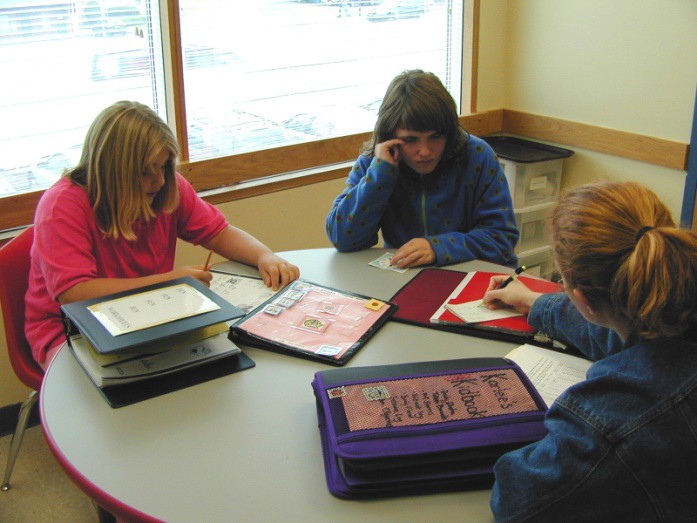 Standardized Lesson Plans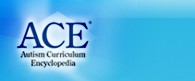 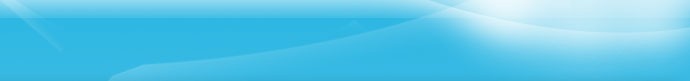 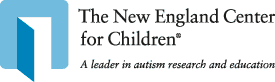 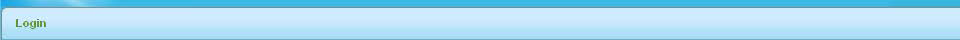 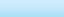 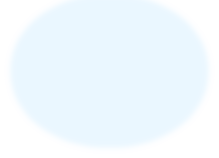 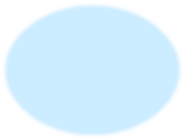 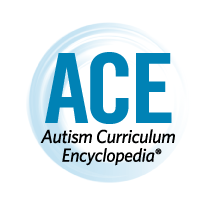 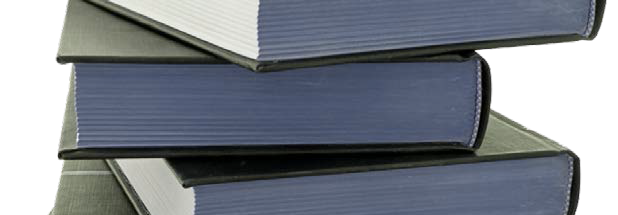 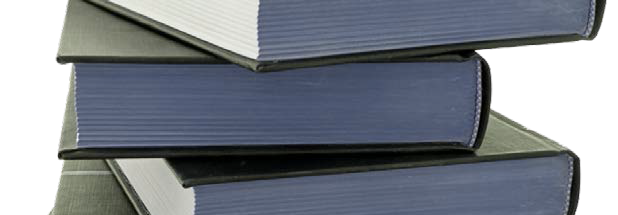 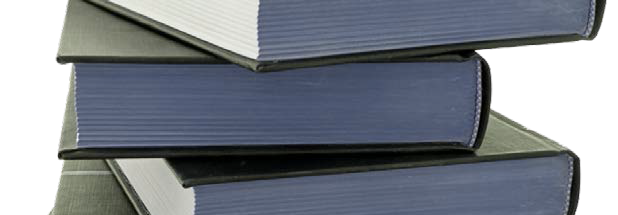 Standardize format and put in database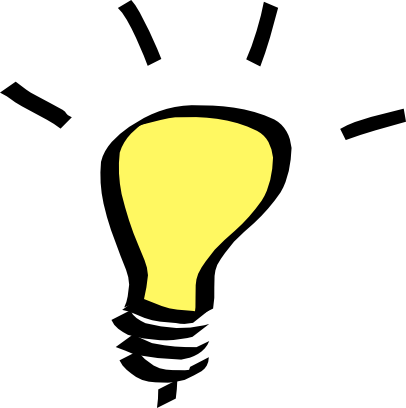 Easy to find what you’re looking forIncreased efficiencyAllowed for quality control – lesson plans approved and then sharedStandardized objective writingstill individualized…but ensured that every objective included measureable outcome, generalization component, for exampleEasier to enact changes to practice that would impact everyone (change in default prompting procedure)Online Data Collection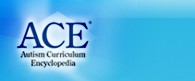 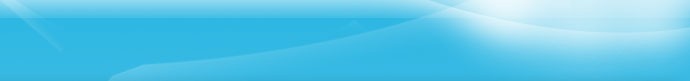 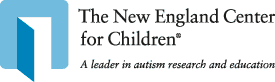 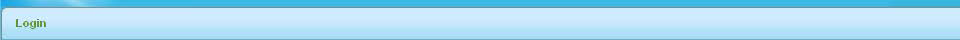 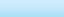 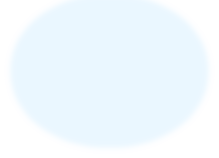 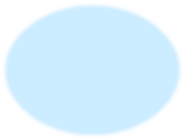 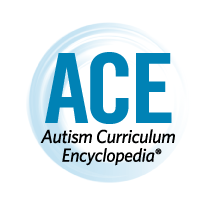 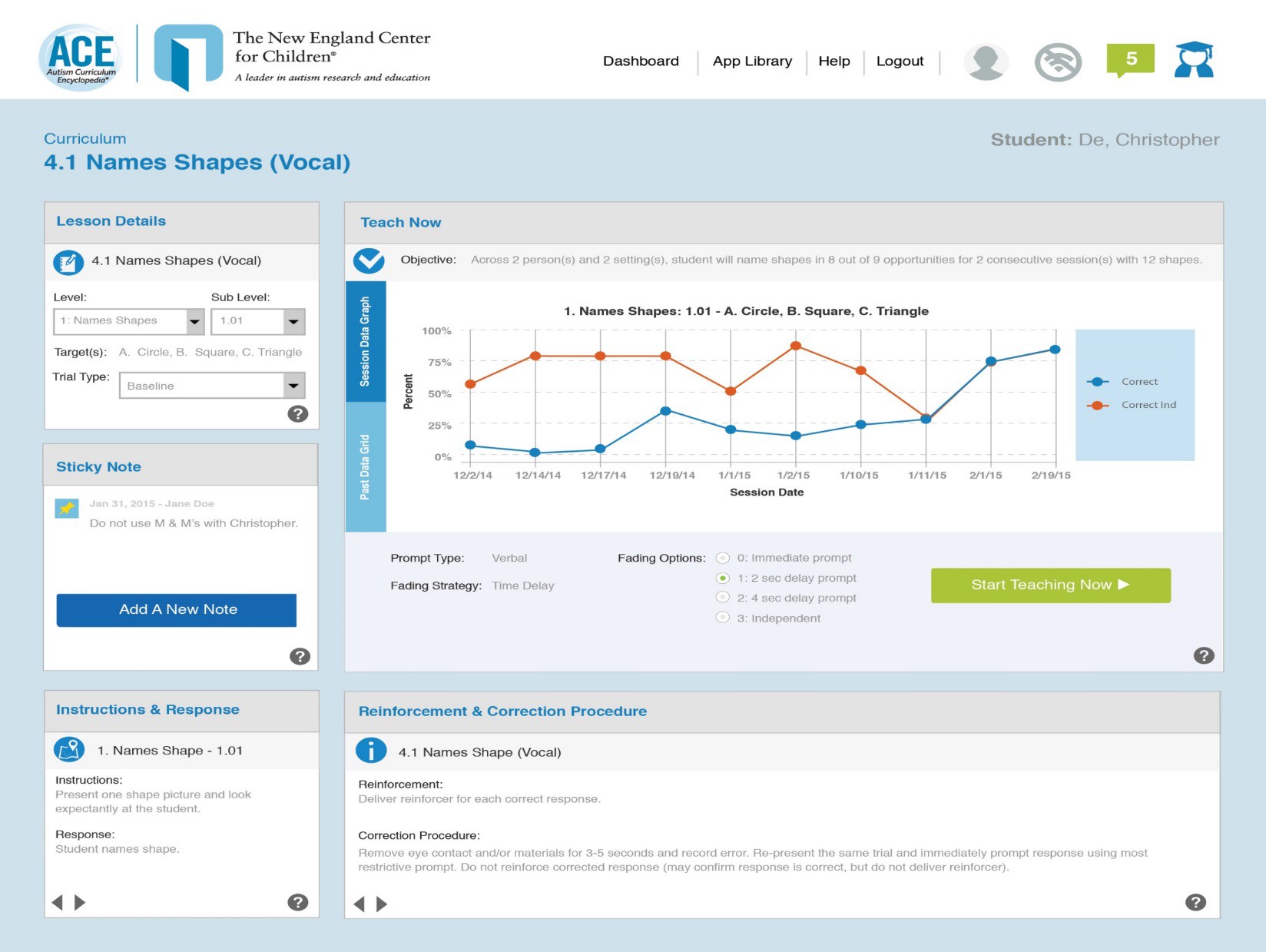 ACEAutism CurriculumEncyclopedia •Lesson Plan Monitoring	 The  New   England   Center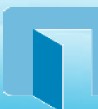 The New England Center     					 for Children•	Dashboard	App Library	Help	Logout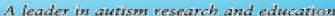 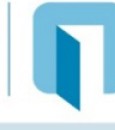 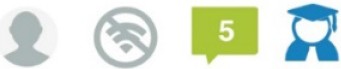 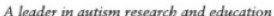 Curriculum >Act1ve Lessons > Calendar Skills (Vocal)Calendar Skills (Vocal)Student: De Cl"mstopherEnter DataEnter Summary DataI'm Ready to Teach NowManage LessonPTO Report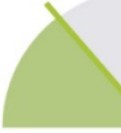 31o/oOf Annual Goal MetSession Tally•5Week8	8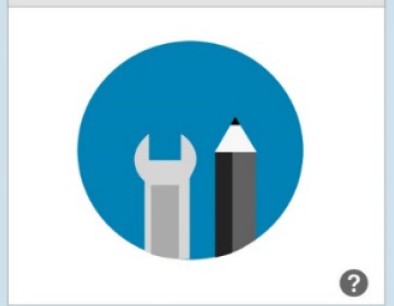 Instructional SummaryLesson NotesLesson LogSub Level     Targets1 Names OayInstructionResponseJ •• 2015A  AodNewState.What Is the dato?Student states thecorrect day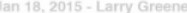 •low Demand following vacat>onJan 2, 2015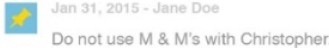 I<SA.  Add NewState.What os the date•	Student states thecorrect dayAvoid the use of calendars w thomagos ol animals The:e ImagesJan 1, 2015lldure was Changed2. Names Oayclistract Christopher lrom te ta9<Jan 1, 2015as I osweet<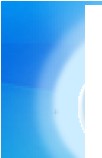 201	A Add NowState, What Is the data?	Student states thecorrect day and monthAll Lesson Notes .,.Complete Lesson Log ...ACEAutism CurriculumEncyclopedia •Curriculum	MonitoringThe New England Center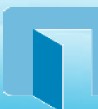 for Children•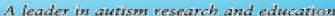 CurriCulum  DashboardDy Summer+ Manage DashboardPerformance OverviewTeach NowDy, Summer•Perc ent of Annual Goal Met	•Perc ent of Year Elapsed101 TBCcgOrder 	11Numbers {rote count orsequence)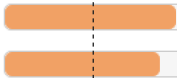 1.01 Fold Towels1.01 follow 1-Step Duect1ons With VisualSupport	:12 00 Name Objec ts - -motor 8 00 Sequence and Descnbe Events 1n aStory {motor)6.09 Follow Complex Directions  {contau•ng bas1c concepts)2 00 Match Objec t toP1cture80%37%33%20%0%0%0%0.0 Find Information (internet) 1>Indicate Named Pictures>Fold Towels>•1.50 CS Match Identical Objects	>Match Object to Picture>Domestic Chore Routine>2.01 Domestic ChoreRout1ne 301 Typing {mav1sbeacon)PTO0%0%Full Prescription SheetView Lessons19 Active Lessons •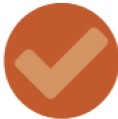 Enter DataSelect a Lesson to enter or editsummarized data forActive Lessons:Find Lesson	Learner DetailsSearch by Keyword or Browse by Scope	IQIDy, SummerKeyword:Account Name: ACE Pract ce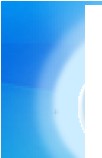 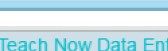 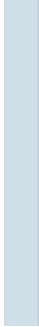 Access Lessons for  Dy,Summer8 Archived Lessons •-Select Lesson-Dato EntyBrowse by StopeSchool: Test School Classroom: Jay build test Date of Binh: 07/0112012Date of Admission: 07/07/2014ACEAutism CurriculumEncyclopedia •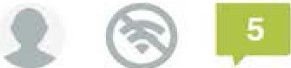 The New England Center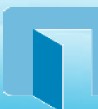 for Children•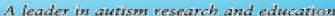 ACE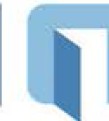 The New England Centerfor Children•	Dashboard	App L1brary	Help	Logout-""""""	A t :Jdtr '"autum fnelrdJ tmd r!dut:atlonWelcome to your App Library John Brown··"II	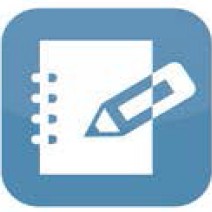 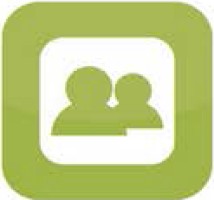 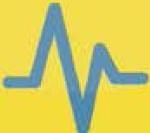 Curriculum	Students	Reports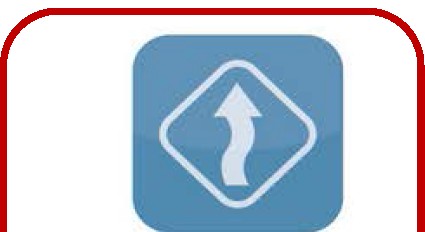 lfo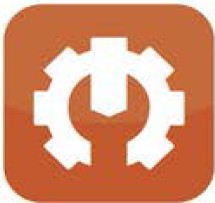 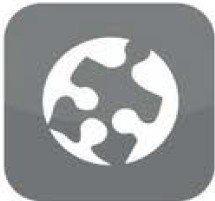 ActivityAdmin	ClassroomResourcesCore Skills AssessmentChallenging Behavior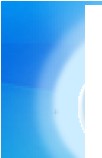 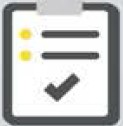 Skills Assessment	Preference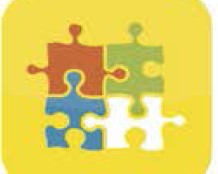 AssessmentChallenging Behavior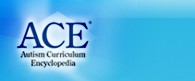 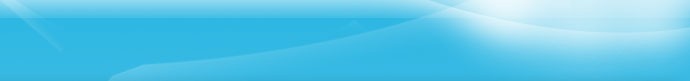 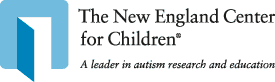 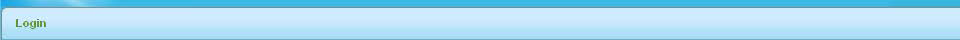 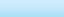 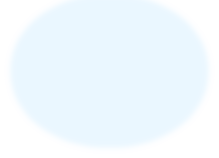 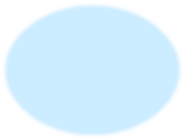 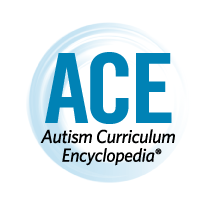 The Challenging Behavior App is used to identify and monitor: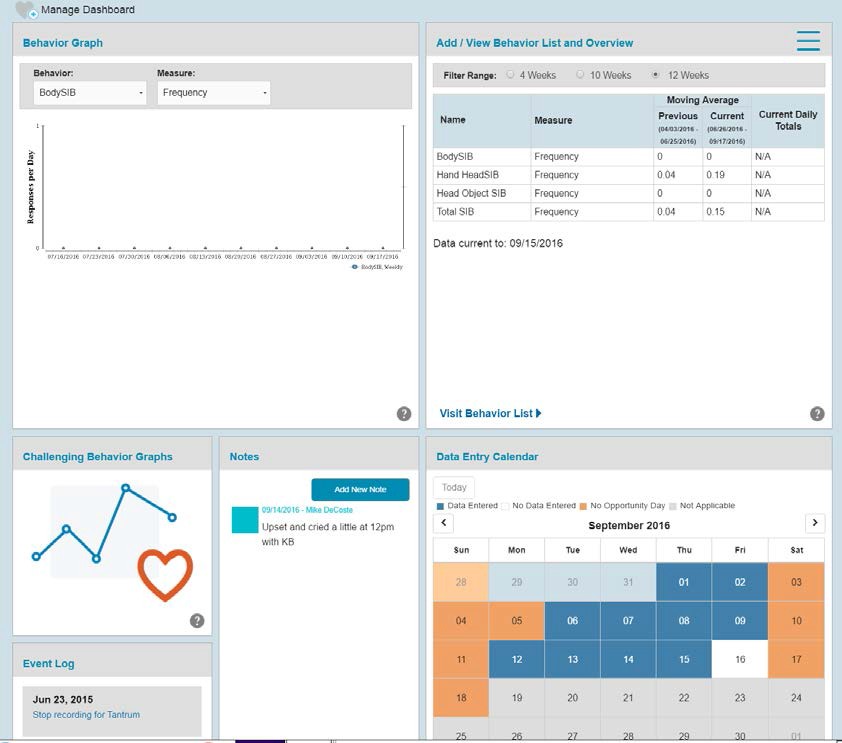 Challenging behavior (for example, striking others, striking self, spitting).–	Desired behavior (for example, requesting attention, toileting).The dashboard provides a snapshot view of challenging behavior data that is being tracked for a student and also provides quick links to manage behavior definitions and measurement, data collection, and reportsAutism Curriculum Encyclopedia•ACE Training and SupportThe New England Center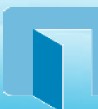 for Children•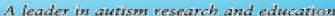 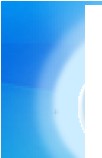 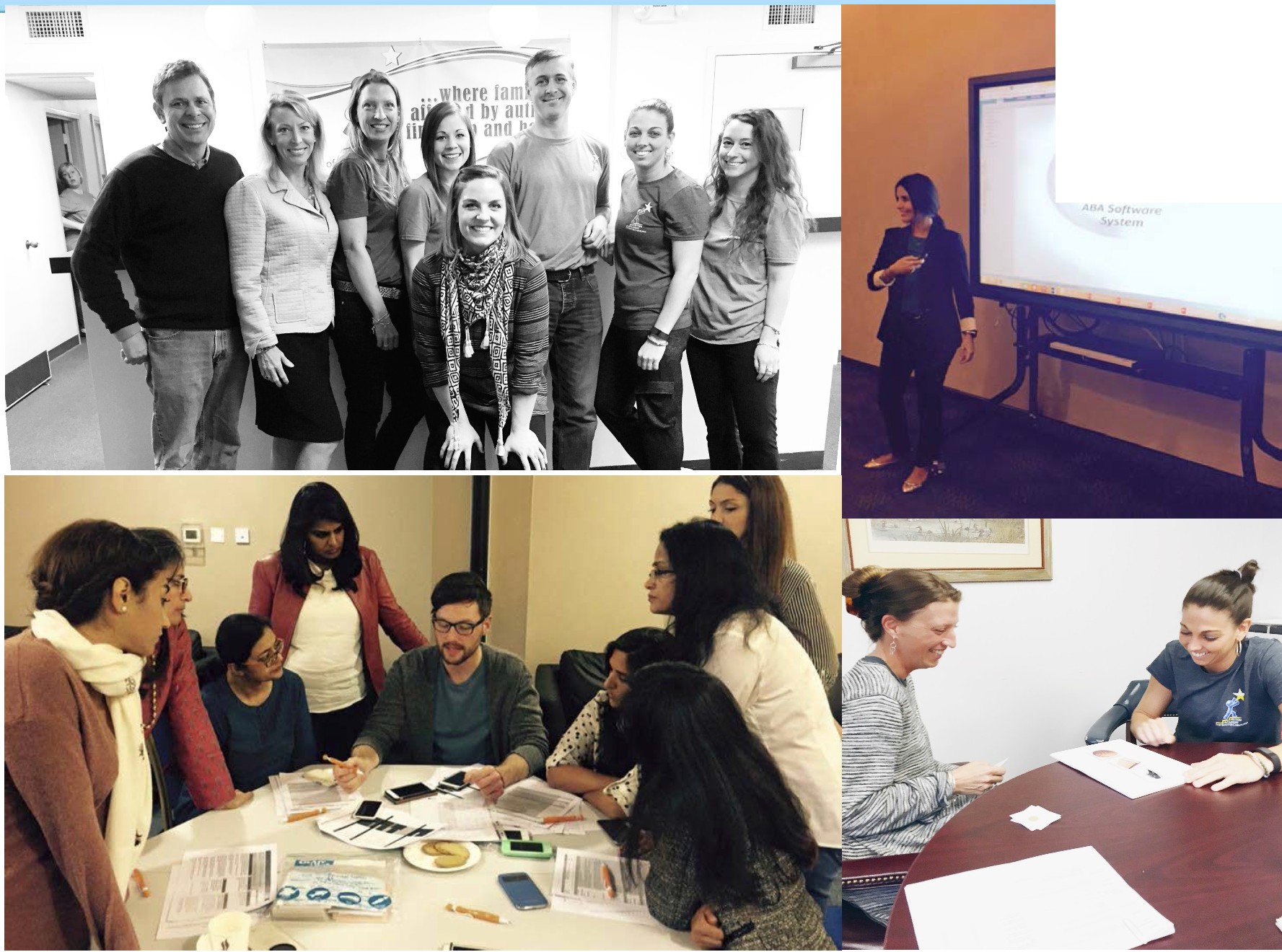 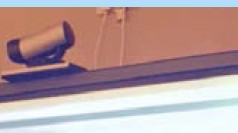 ACEACE® Status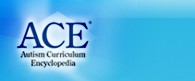 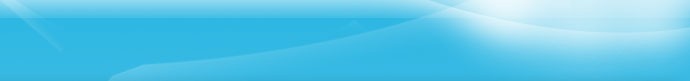 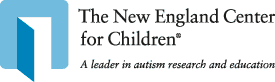 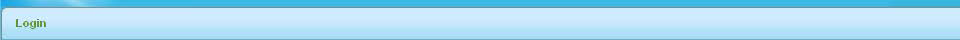 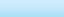 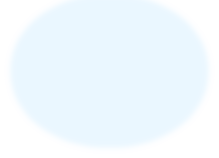 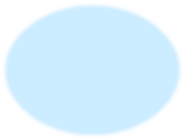 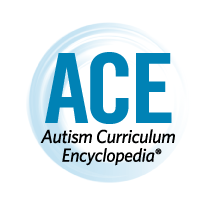 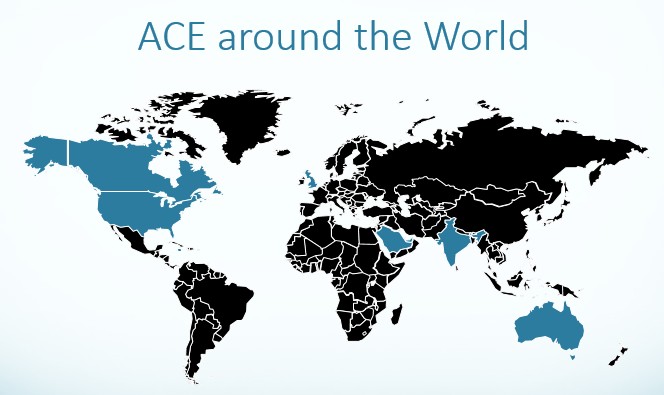 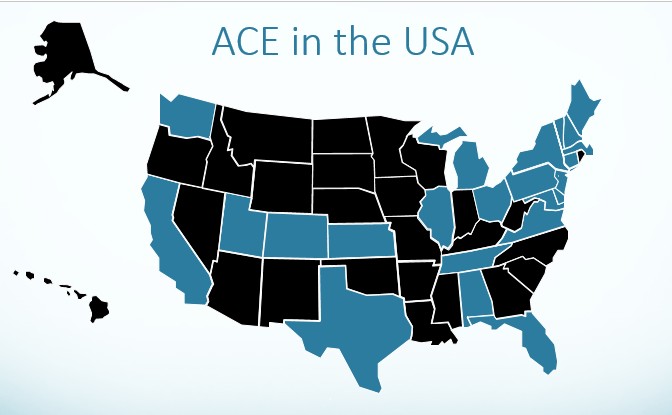 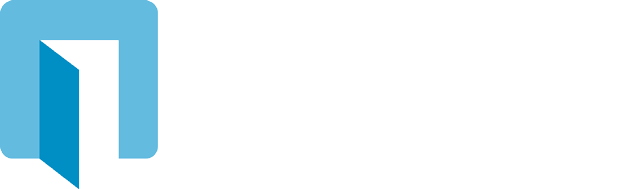 Public School Services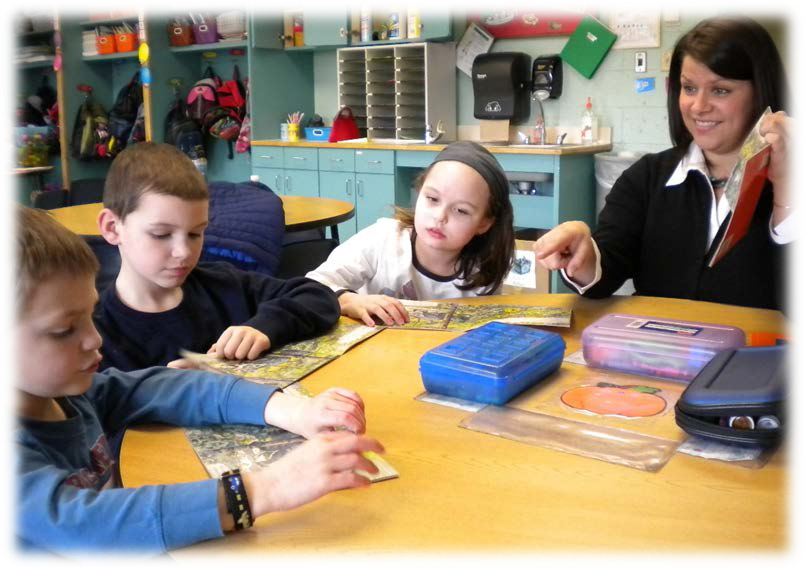 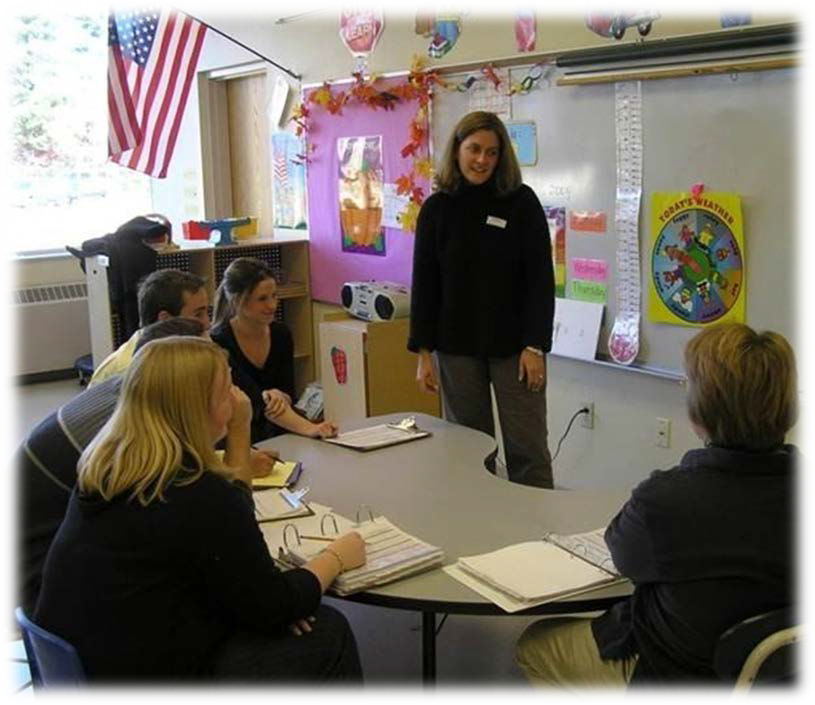 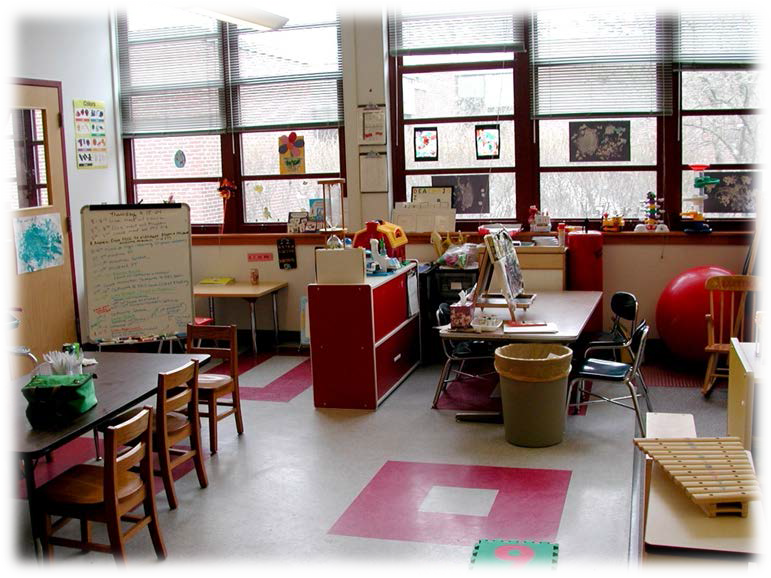 PartnerProgram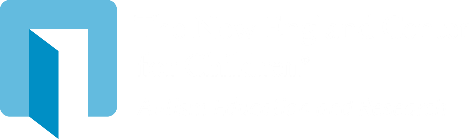 Partner ProgramDirect Care StaffAdministrative SupportStaff Training and MentorshipACE®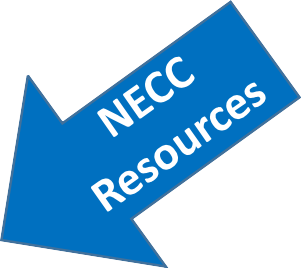 Classroom SystemsPartner ProgramInclusion ClassesClassroom Supervisor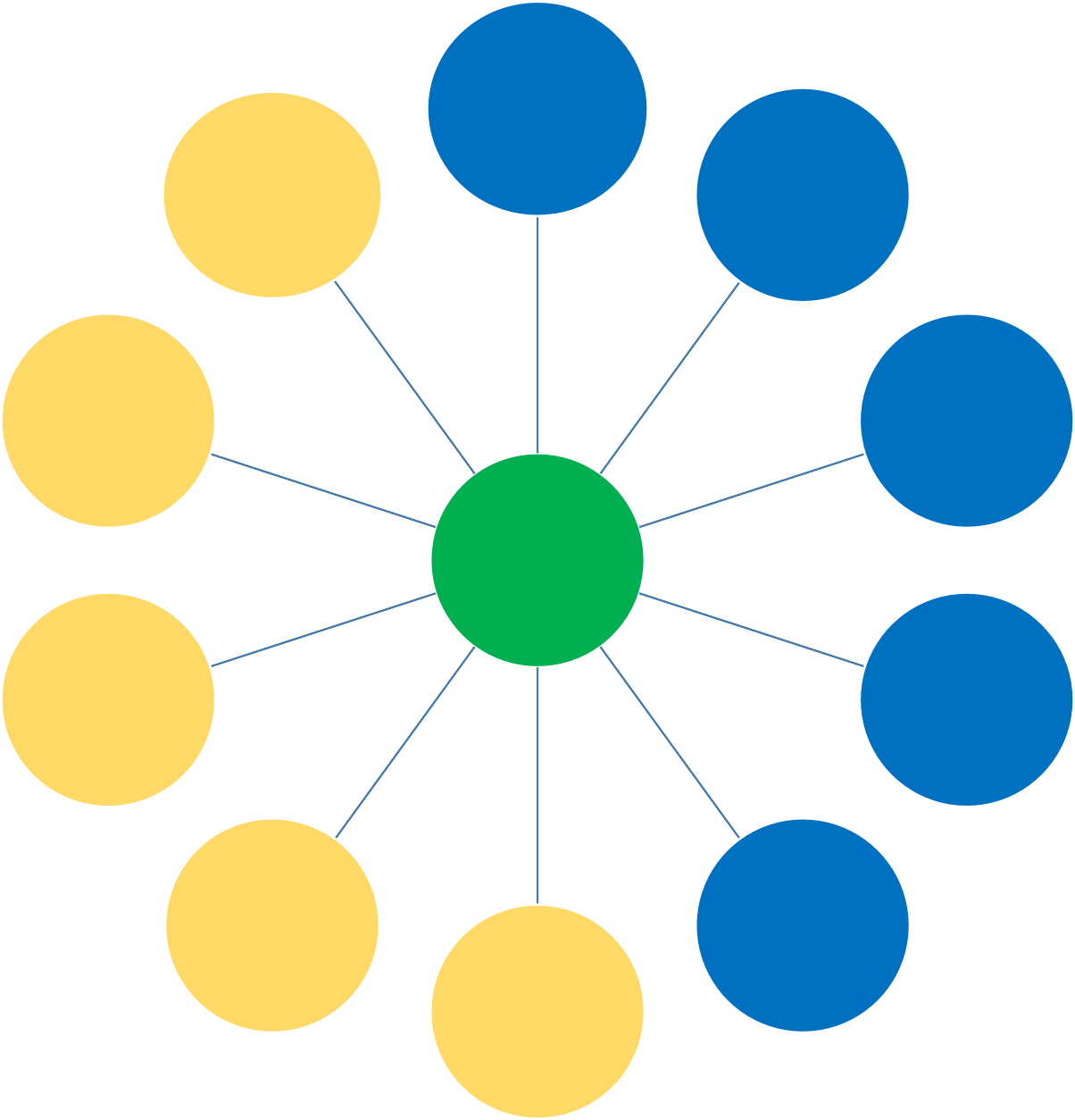 Classroom Space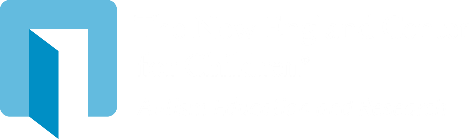 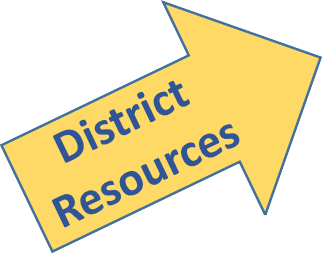 StudentsWeekly Support from Senior ConsultantPartner Program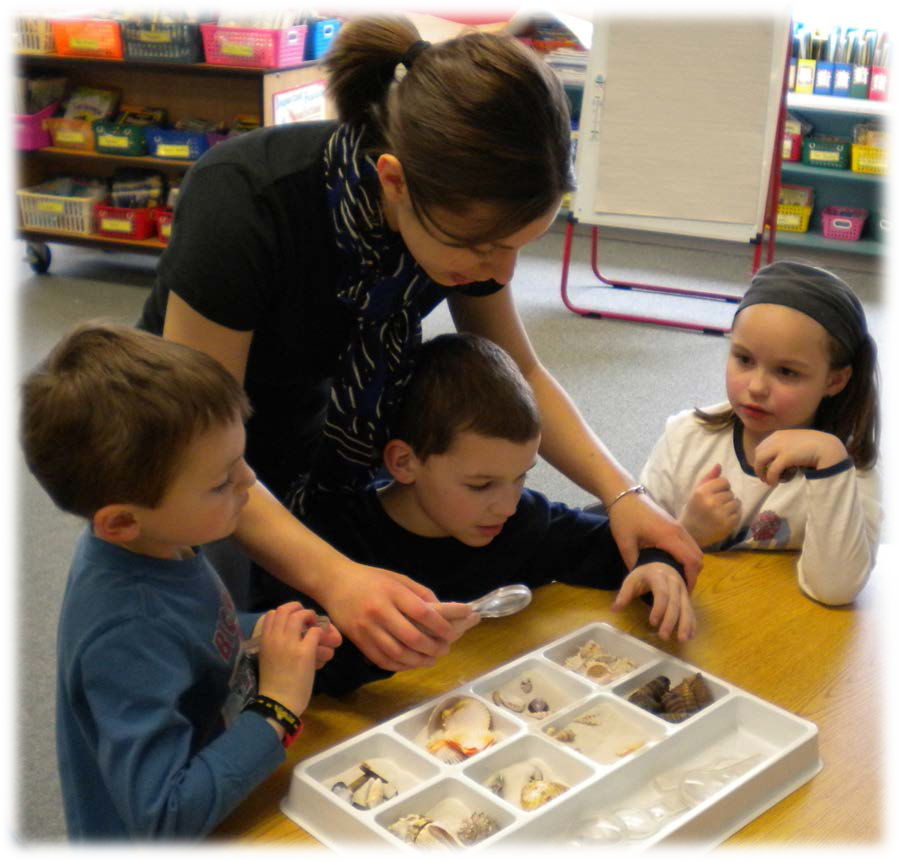 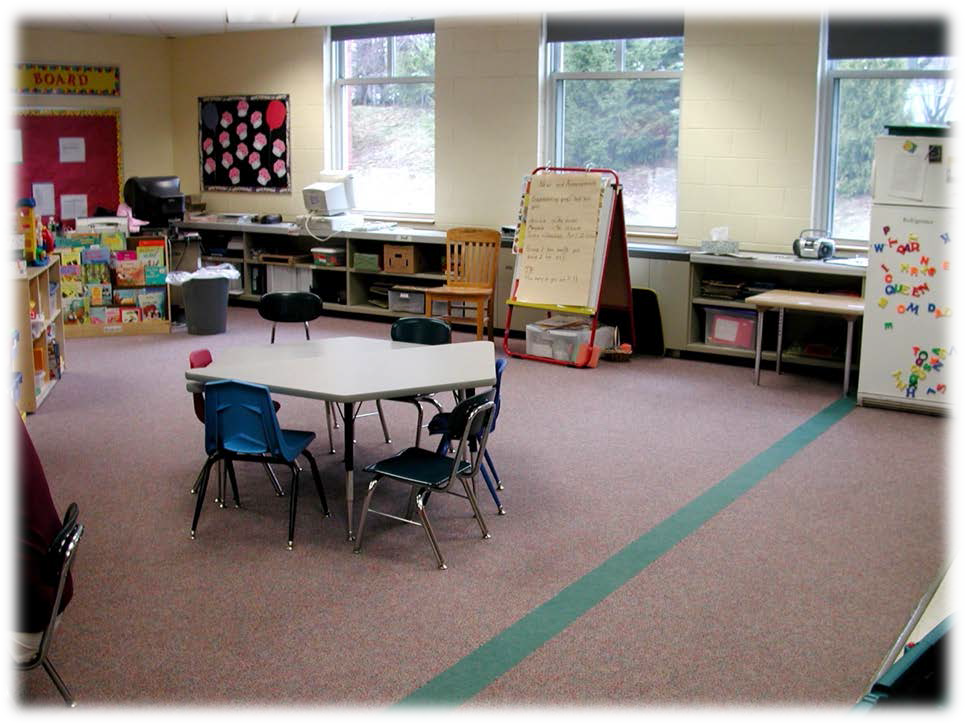 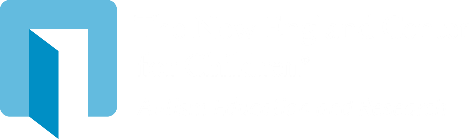 Partner Program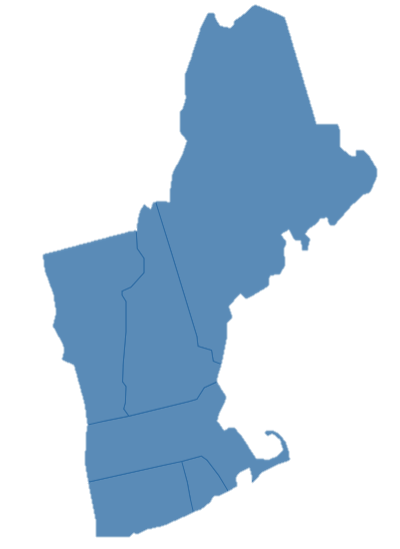 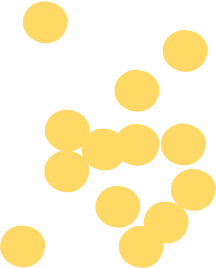 39 Partner Program classrooms224 students currently served400+ students served over the past 19 years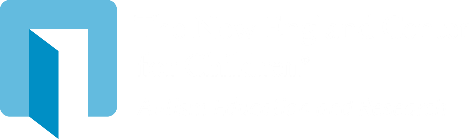 Partner Program           94% of Students’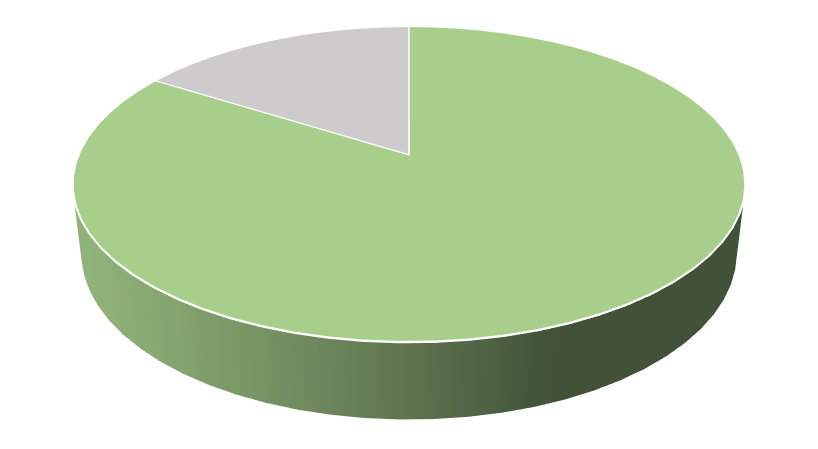 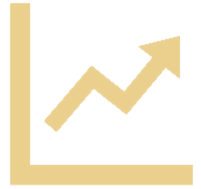 IEP objectives are met or show progress91% of StudentsIn Partner Program are included inThe general education settingUpon leaving Partner Program84%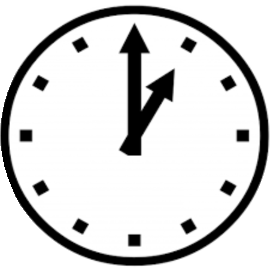 Of students moved to a less restrictive classroom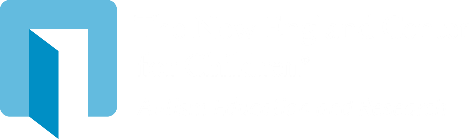 City-Wide Projects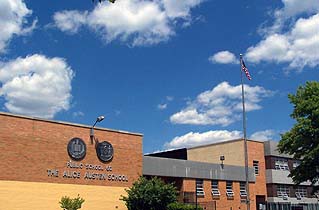 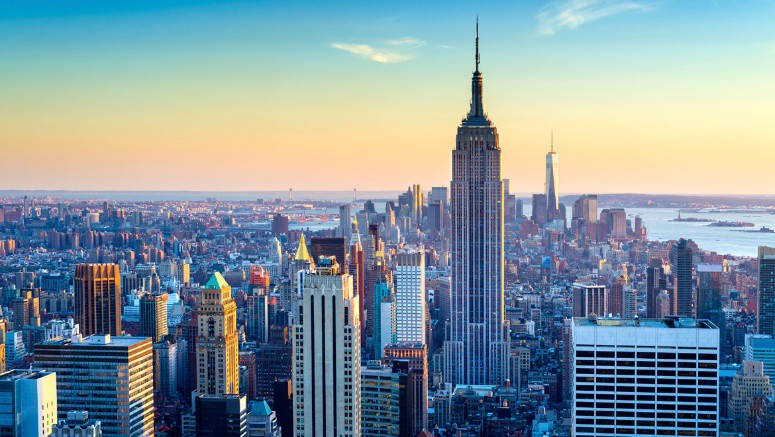 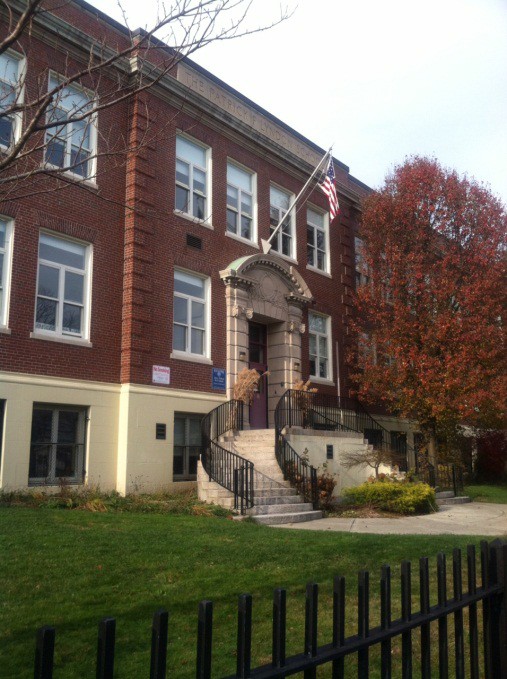 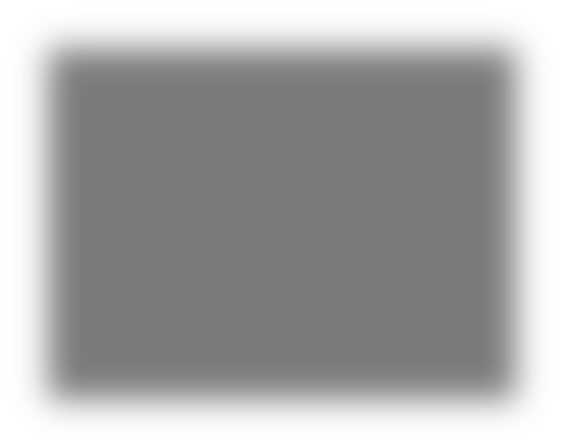 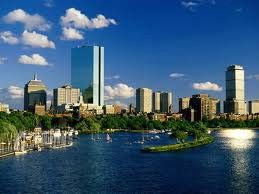 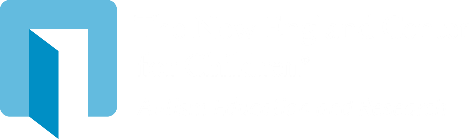 City-Wide ProjectsBoston Public Schools Project, 2011-2014Ongoing ACE Use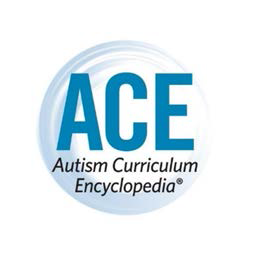 New York City Public Schools – 400 students across 20 schoolsBoston Public Schools – 1100 students across 35 schoolsConsultation and Evaluation Services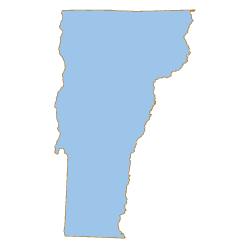 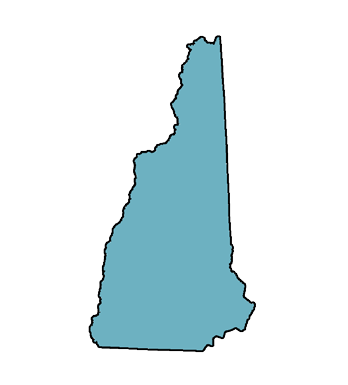 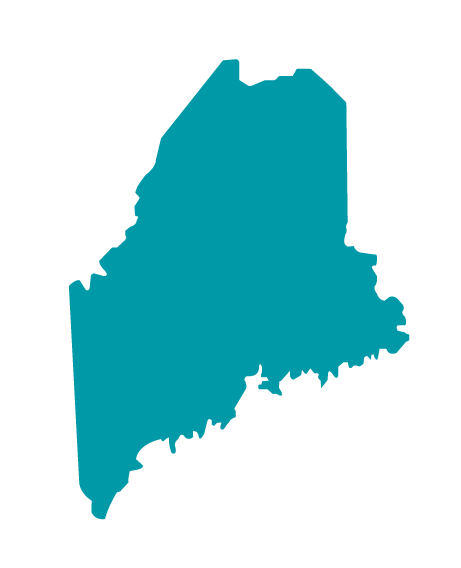 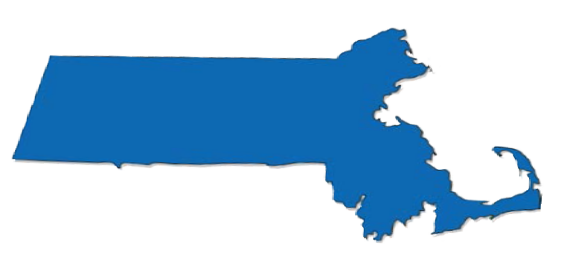 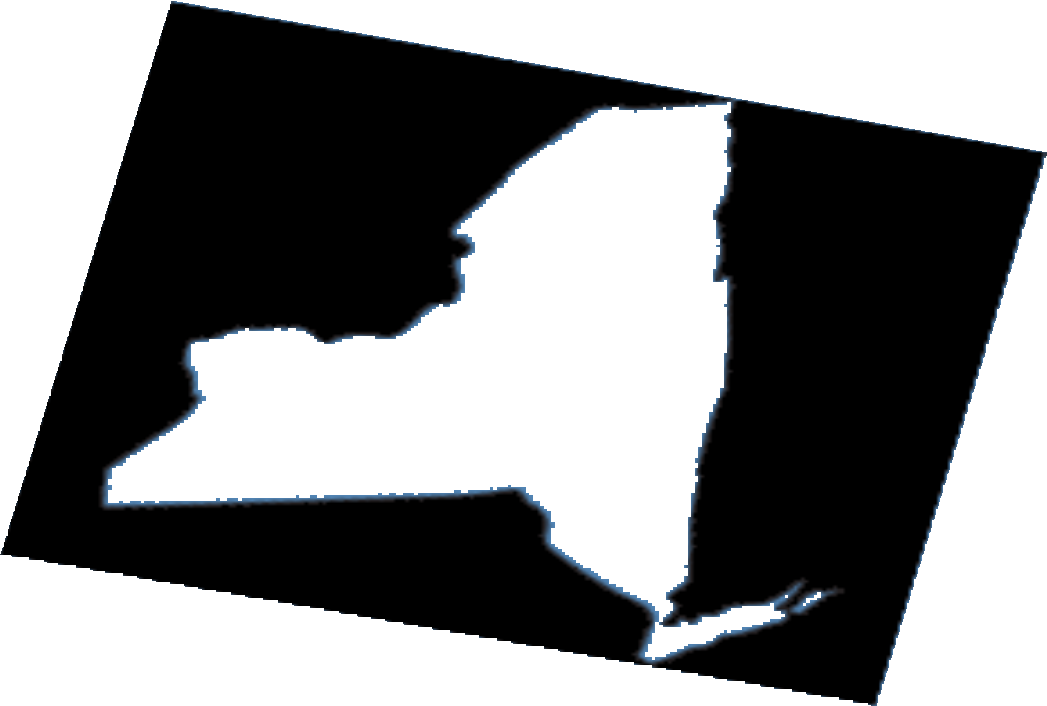 Serving over 400 students across 60 schools in 5 statesIndividual Students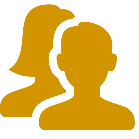 Classrooms Programs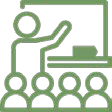 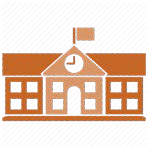 Districts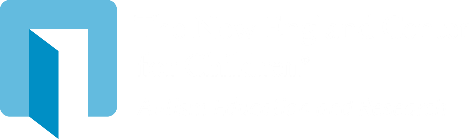 Professional Development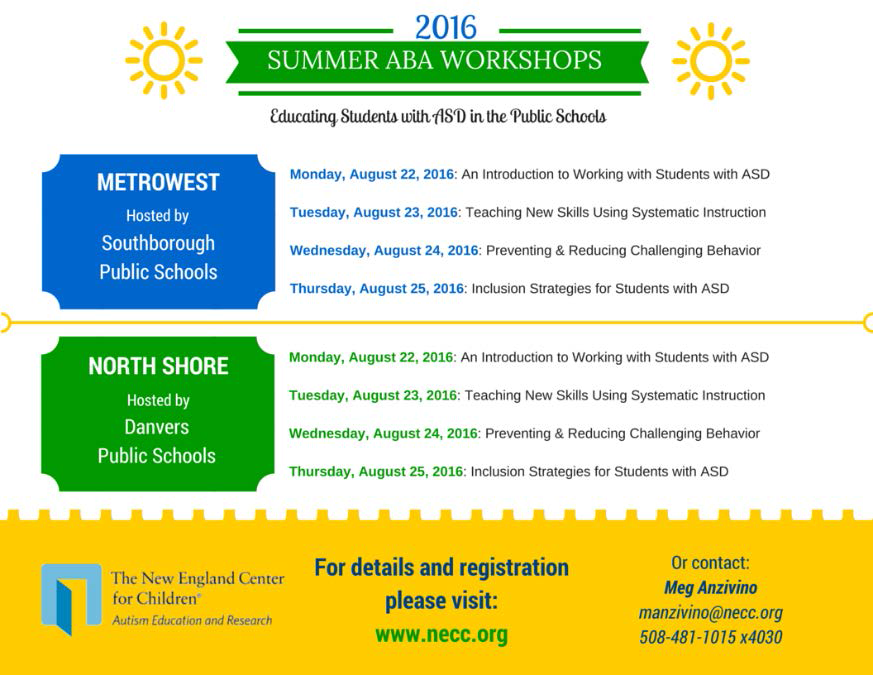 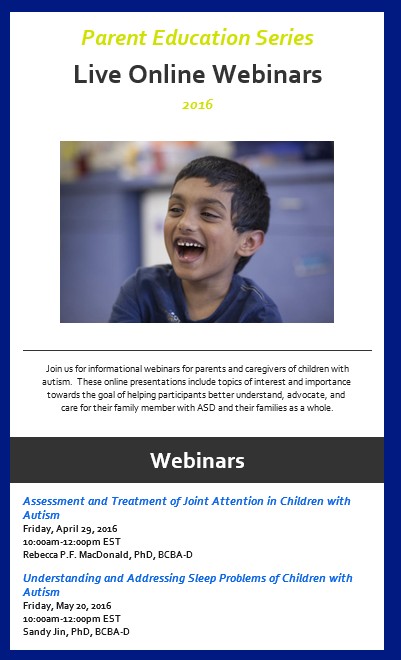 WebinarsBCBA’s, educators, and parents2015-2016Over 900 participantsABA WorkshopSeriesCALM Training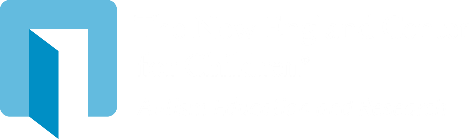 PUBLIC SCHOOL	Partner Program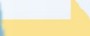 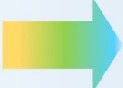 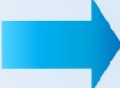 A comprehensive seNice model p roviding analternative to out of district placementsSERVICESClassrooms • Consultation • Training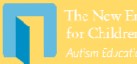 fI•t•... ·..39 Partner Programscurrently operating across 5 states400+ Partner Program Studentsserved over the past 19 yea rs94% of Students'IEP objectives are met or show progress91% of StudentsIn Partner Program are included in The generaleducation settingThe New Engla nd Center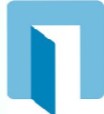 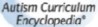 100'0080'16Upon leaving Partner Program84%Of students moved to aless restrictive classroomConsultation & TrainingOver 60 experienced BCBA•sand Special Edu cators helping districtsIncrease student                                independence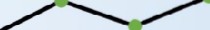 for Children•Autism Educat,'on and ResearcnACEw..	Maximize inclusion op-portunitiesMoVID'lO'IY()5(t.llt.l£ t.: Th'k	Ccrt0118ooird.lnco'l  ·)6oa"":IJlOI"X  '·'"'"""""'0'erKOf'iellle i'IEW [ngtJOOU!tii:«101'C.'llkl rtt ',hrt -.lr torrr•tonct leS!IIomkHtl1e:llloeiet'l.2016lncreasine Social Skills: JJ	aBuilddistrictJAN	FEB	MAR	APR	\AAY	JUN	me capacity	 	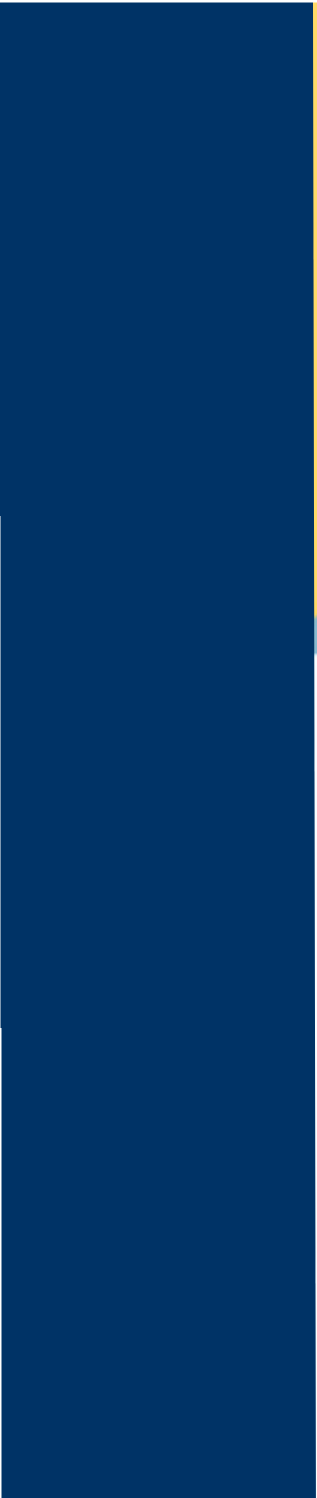 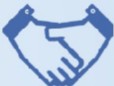 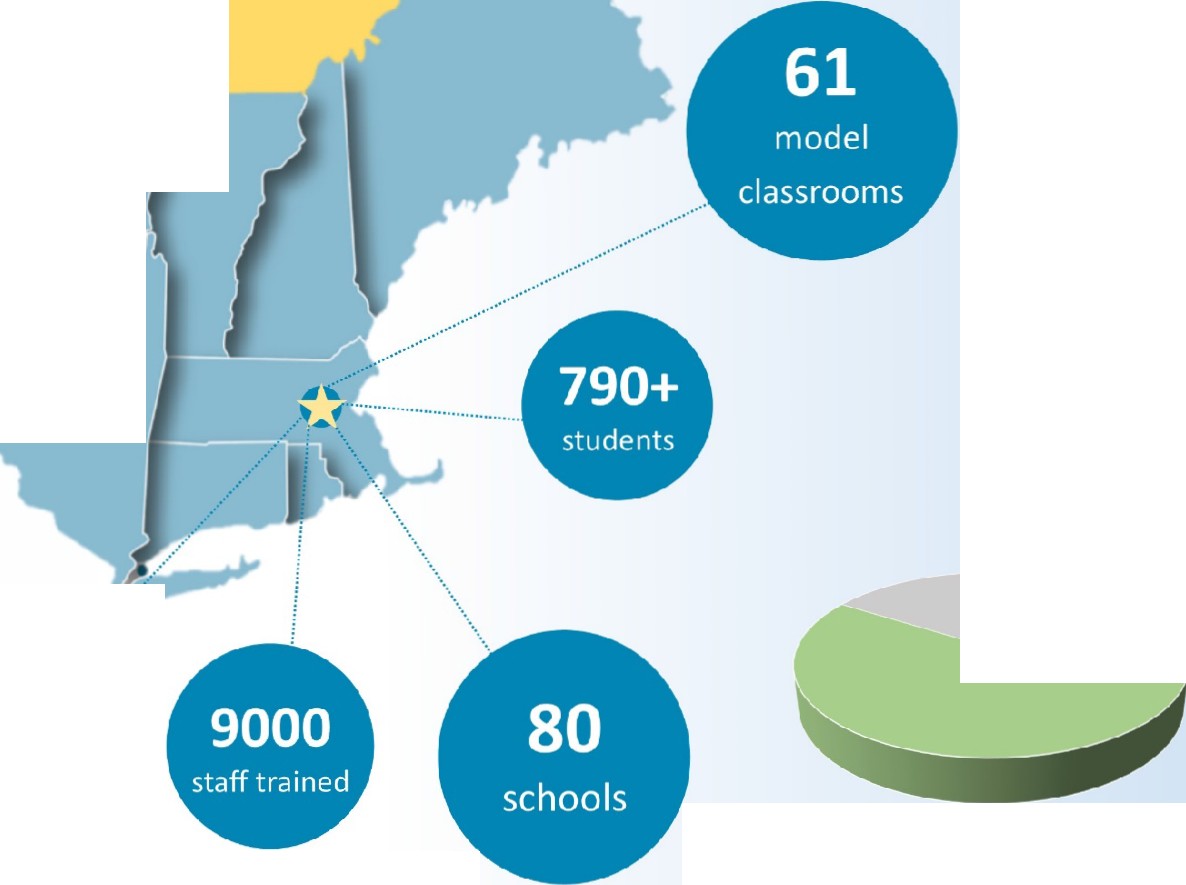 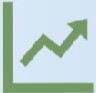 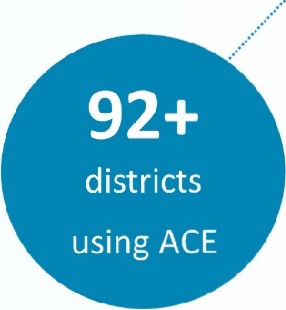 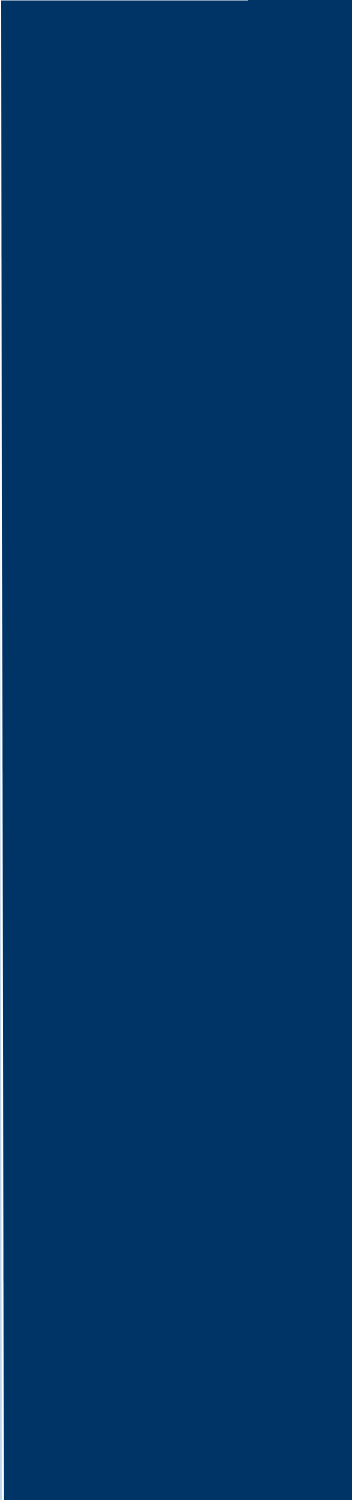 RJAPointRJAGaz.eUACognitivePlay:Nfain Effect (fime)	F(l , 91)= 15.14,p<.0]F(l , 91)=25.14,p<.01.F( l,91)=4.06,p<.OlF(l , 9'1)= 24 .57,p<.01F'(l, 9])=7.92p<.m:Nfain Effect (Age)	F(l , 91)=23.12,p<.0]F(3, 91)=3.66,p>.mF(3,91)=8.50,p<.OlF(3 , 91)=L66,p>.mF'(3, 91)=4.36,p>.OlInteraction	F'(l , 91)= 12.14,p<.0]F(3, 91)=254,p>.01F(3,91)=7.50,p <.OlF(3,91)=12.87,p<.OEF'(3, 91)=14.36,p< .01Post-hoc tests	1S-23-month-OLdsN/A1S-23-month-0Lds]8-23-month-olds18-23-month..,oldsJune 2016:June 2016:June 2016:June 2016:2,072Lessons available2,839Skills Assessments52,720Lessons activated on the ACE5,172Preference Assessments6,773Core Skills Assessments12,027Challenging BehaviorsSCHOOL YEARPROJECT SITESFULL-TIME NECC CONSULTANTSSTUDENTS ACCESSING THE ACE®Year 12011-20121 school4 classrooms130Year 22012-20135 schools19 classrooms4150Year 32013-201414 Schools76 Classrooms3500